АННОТАЦИИ 
к рабочим программам учебных дисциплин и профессиональных модулей для профессии 43.01.09 Повар, кондитер,  входящей в состав укрупненной группы профессий и специальностей 43.00.00 Сервис и туризм		ОБЩЕПРОФЕССИОНАЛЬНЫЙ УЧЕБНЫЙ ЦИКЛОП.01 «Основы микробиологии, физиологии питания, санитарии и гигиены»1.1.	Область применения программы     Рабочая программа учебной дисциплины ОП.01. Основы микробиологии, физиологии питания, санитарии и гигиены является частью основной образовательной программы в соответствии с ФГОС СПО по профессии 43.01.09 Повар, кондитер, входящей в состав укрупненной группы профессий   43.00.00. Сервис и туризм. 1.2.	Место дисциплины в структуре основной профессиональной
образовательной программы:    Программа учебной дисциплины ОП.01. Основы микробиологии, физиологии питания, санитарии и гигиены входит в     общепрофессиональный  цикл и     направлена на формирование общих и профессиональных компетенций ОК 1-11, ПК 1.1 – 1.4, ПК 2.1 – 2.8, ПК 3.1 – 3.6, ПК 4.1 – 4.5, ПК 5.1 – 5.5.1.3. Цели и задачи учебной дисциплины – требования к результатам освоения учебной дисциплины:В результате освоения дисциплины обучающийся  должен:1.4. Рекомендуемое количество часов на освоение   программы учебной дисциплины:Всего занятий -   36 часов, в том числе:                   теоретические занятия – 4 часов                   лабораторно-практические занятия  -  32 часов,                    консультации -4 часа                   дифференцированный зачет – 2 часа ОП. 02. «Основы товароведения продовольственных товаров»1.1.	Область применения программы     Рабочая программа учебной дисциплины ОП. 02. «Основы товароведения продовольственных товаров» является частью основной профессиональной образовательной программы в соответствии с Федеральным государственным образовательным стандартом  по профессии среднего профессионального образования по профессии 43.01.09 Повар, кондитер, входящей в состав укрупненной группы профессий   43.00.00. Сервис и туризм.  1.2.	Место дисциплины в структуре основной профессиональной
образовательной программы:    Программа учебной дисциплины ОП. 02. «Основы товароведения продовольственных товаров» входит в     общепрофессиональный  цикл и     направлена на формирование общих и профессиональных компетенций ОК 1-11, ПК 1.1 – 1.4, ПК 2.1 – 2.8, ПК 3.1 – 3.6, ПК 4.1 – 4.5, ПК 5.1 – 5.5.1.3. Цели и задачи учебной дисциплины – требования к результатамосвоения учебной дисциплины:В результате освоения дисциплины выпускник должен: 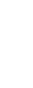 1.4. Рекомендуемое количество часов на освоение примерной программы     учебной дисциплины:Всего – 36 часов.В том числе: теоретические занятия – 20 часовлабораторно-практические занятия  -  16 часов,                  консультации -4 часа                 дифференцированный зачет – 2 часаОП. 03. «Техническое оснащение и организация рабочего места» 1.	Область применения программы          Рабочая программа учебной дисциплины ОП. 03. «Техническое оснащение и организация рабочего места» является частью основной профессиональной образовательной программы в соответствии с Федеральным государственным образовательным стандартом  по профессии среднего профессионального образования по профессии 43.01.09 Повар, кондитер, входящей в состав укрупненной группы профессий   43.00.00. Сервис и туризм.1.2.	Место дисциплины в структуре основной профессиональной
образовательной программы:    Программа учебной дисциплины ОП. 03. дисциплины «Техническое оснащение и организация рабочего места»  входит в     общепрофессиональный  цикл и     направлена на формирование общих и профессиональных компетенций ОК 1-11, ПК 1.1 – 1.4, ПК 2.1 – 2.8, ПК 3.1 – 3.6, ПК 4.1 – 4.5, ПК 5.1 – 5.5.1.3. Цели и задачи учебной дисциплины – требования к результатамосвоения учебной дисциплины:В результате освоения дисциплины выпускник должен: 1.4. Рекомендуемое количество часов на освоение  программы     учебной дисциплины:Всего – 48часов.В том числе: теоретические занятия – 30 часов;лабораторно-практические занятия  -  18 часов,                       консультации -6 часов                      промежуточная аттестация(экзамен) -6 часовОП 04 Экономические и правовые основы профессиональной деятельности1.1.	Область применения программы        В результате освоения учебной дисциплины  ОП 04 «Экономические и правовые основы профессиональной деятельности» обучающийся должен обладать предусмотренными ФГОС по профессии  СПО 43.01.09   Повар, кондитер входящей в состав укрупненной группы профессий   43.00.00. Сервис и туризм.       В результате освоения учебной дисциплины обучающийся должен уметь:  работать с нормативно-правовыми документами, использовать их в профессиональной деятельности;защищать свои права в соответствии с гражданским, гражданско-процессуальным и трудовым законодательством, соблюдать требования действующего законодательства;В результате освоения дисциплины обучающийся должен знать:-	понятие правового регулирования в сфере профессиональной деятельности;-	основные положения законодательных актов и других нормативных
документов, регулирующих правоотношения в области профессиональной
деятельности;права и обязанности работников в сфере профессиональной деятельности;организационно-правовые формы юридических лиц;правовое положение субъектов предпринимательской деятельности; порядок заключения трудового договора и основания его прекращения;роль государственного регулирования в обеспечении занятости населения;основы права социальной защиты граждан;понятие материальной и дисциплинарной ответственности работника;-	виды административных  правонарушений  и  административной
ответственности;-	нормы защиты нарушенных прав и судебный порядок разрешения споров.1.4. Количество часов на освоение программы дисциплины:максимальной учебной нагрузки обучающегося - 52 часа, в том числе: обязательной аудиторной учебной нагрузки обучающегося - 36 часов; теоретические занятия -18часов    практические работы  - 18 часов.Самостоятельная работа – 6 часовКонсультации -4часаПромежуточная аттестация-6часов.ОП.05. Основы калькуляции и учета1.1.	Область применения программы     Рабочая программа учебной дисциплины ОП.05. Основы калькуляции и учета является частью основной образовательной программы в соответствии с ФГОС СПО по профессии 43.01.09 Повар, кондитер, входящей в состав укрупненной группы профессий   43.00.00. Сервис и туризм. 1.2.	Место дисциплины в структуре основной профессиональной
образовательной программы:    Программа учебной дисциплины ОП.05. Основы калькуляции и учета входит в     общепрофессиональный  цикл и     направлена на формирование общих и профессиональных компетенций ОК 1-11, ПК 1.1 – 1.4, ПК 2.1 – 2.8, ПК 3.1 – 3.6, ПК 4.1 – 4.5, ПК 5.1 – 5.5.   1.3. Цели и задачи учебной дисциплины – требования к результатам освоения учебной дисциплины:В результате освоения дисциплины обучающийся  должен:1.4. Рекомендуемое количество часов на освоение примерной программы учебной дисциплины:Всего занятий -   36 часов, в том числе:                   теоретические занятия – 24 часов                   лабораторно-практические занятия  -  12 часов,                    консультации - 4 часа                   промежуточная аттестация(экзамен) – 6 часовОП. 6. Охрана  труда 1.1. Область применения рабочей программы
    Рабочая программа учебной дисциплины является частью программы подготовки квалифицированных рабочих, служащих в соответствии с ФГОС по  профессии  СПО  43.01.09 Повар, кондитер, входящей в состав укрупненной группы профессий   43.00.00. Сервис и туризм.Рабочая программа может быть использована в дополнительном профессиональном образовании (в программах повышения квалификации и переподготовки), профессиональной подготовке работников в области общественного питания.  1.2. Место учебной дисциплины в структуре основной профессиональной образовательной программы: входит в профессиональный цикл, относится
к общепрофессиональным дисциплинам.1.3. Цели и задачи учебной дисциплины – требования к результатам освоения учебной дисциплины:
В результате освоения дисциплины обучающийся должен уметь:-	использовать в своей работе основные законодательные положения по охране труда и производственной экологии;- организовать технологический процесс и рабочее место с учетом правил техники безопасности, санитарии, пожарной безопасности;правильно пользоваться оборудованием и инвентарем;- применять безопасные приемы работы и в случае необходимости правильно ориентироваться в экстренной ситуации;- оказывать первую медицинскую помощь при поражении электрическим током, ожогах, механических травмах. В результате освоения дисциплины обучающийся должен знать:основные законодательные положения по охране труда и производственной экологии;правила производственной санитарии; основы электробезопасности;-	требования техники безопасности, производственной экологии, санитарии и пожарной безопасности к устройству и содержанию предприятий;- организацию технологических процессов и рабочих мест;- правила электробезопасности;- технику безопасности при эксплуатации технологического оборудования;- правила пожарной безопасности.1.4. Количество	часов	на	освоение	программы
общепрофессиональной дисциплины:всего - 40 час, в том числе:максимальной учебной нагрузки обучающегося - 36 час,                                            в т.ч.:  теоретическое  обучение обучающегося - 26 часов; лабораторно-практические занятия – 10 часов.консультации -2 часадифференцированный зачет – 2 часаОП.07 «Иностранный язык в профессиональной деятельности» (Английский)1.1. Область применения программыРабочая программа учебной дисциплины является частью программы подготовки квалифицированных рабочих и служащих в соответствии с ФГОС по профессии СПО 43.01.09 Повар. Кондитер по укрупненной группе специальностей 43.00.00 Сервис и туризм  	1.2. Место учебной дисциплины в структуре основной профессиональной образовательной программы: Учебная дисциплина входит в общепрофессиональный цикл.	1.3. Цели и задачи учебной дисциплины – требования к результатам освоения дисциплины:Рабочая программа ориентирована на достижение следующих целей:	дальнейшее развитие иноязычной коммуникативной компетенции (речевой, языковой, социокультурной, компенсаторной, учебно-познавательной):речевая компетенция – совершенствование коммуникативных умений в четырех основных видах речевой деятельности (говорении, аудировании, чтении и письме); умений планировать свое речевое и неречевое поведение;языковая компетенция – овладение новыми языковыми средствами в соответствии с отобранными темами и сферами общения: увеличение объема используемых лексических единиц; развитие навыков оперирования языковыми единицами в коммуникативных целях;социокультурная компетенция – увеличение объема знаний о социокультурной специфике страны/стран изучаемого языка, совершенствование умений строить свое речевое и неречевое поведение адекватно этой специфике, формирование умений выделять общее и специфическое в культуре родной страны и страны изучаемого языка;компенсаторная компетенция – дальнейшее развитие умений объясняться в условиях дефицита языковых средств при получении и передаче иноязычной информации;учебно-познавательная компетенция – развитие общих и специальных учебных умений, позволяющих совершенствовать учебную деятельность по овладению иностранным языком, удовлетворять с его помощью познавательные интересы в других областях знания;развитие и воспитание способности и готовности к самостоятельному и непрерывному изучению иностранного языка, дальнейшему самообразованию с его помощью, использованию иностранного языка в других областях знаний; способности к самооценке через наблюдение за собственной речью на родном и иностранном языках; личностному самоопределению в отношении будущей профессии; социальная адаптация; формирование качеств гражданина и патриота.Выпускник должен обладать общими компетенциями, включающими в себя способность:ОК 1. Понимать сущность и социальную значимость будущей профессии, проявлять к ней устойчивый интерес.ОК 2. Организовывать собственную деятельность, исходя из цели и способов ее достижения, определенных руководителем.ОК 3. Анализировать рабочую ситуацию, осуществлять текущий и итоговый контроль, оценку и коррекцию собственной деятельности, нести ответственность за результаты своей работы.ОК 4. Осуществлять поиск информации, необходимой для эффективного выполнения профессиональных задач.ОК 5. Использовать информационно-коммуникационные технологии в профессиональной деятельности.ОК 6. Работать в команде, эффективно общаться с коллегами, руководством, клиентами.ОК 7. Исполнять воинскую обязанность, в том числе с применением полученных профессиональных знаний (для юношей).В результате освоения учебной дисциплины обучающийся должен уметь: общаться (устно и письменно) на иностранном языке на профессиональные и повседневные темы:переводить (со словарём) иностранные тексты профессиональной направленности;самостоятельно совершенствовать устную и письменную речь, пополнять словарный запас; говорение:вести диалог (диалог–расспрос, диалог–обмен мнениями/суждениями, диалог–побуждение к действию, этикетный диалог и их комбинации) в ситуациях официального и неофициального общения в бытовой, социокультурной и учебно-трудовой сферах, используя аргументацию, эмоционально-оценочные средства;рассказывать, рассуждать в связи с изученной тематикой, проблематикой прочитанных/прослушанных текстов; описывать события, излагать факты, делать сообщения;создавать словесный социокультурный портрет своей страны и страны/стран изучаемого языка на основе разнообразной страноведческой и культуроведческой информации;аудирование:понимать относительно полно (общий смысл) высказывания на изучаемом иностранном языке в различных ситуациях общения;понимать основное содержание аутентичных аудио- или видеотекстов познавательного характера на темы, предлагаемые в рамках курса, выборочно извлекать из них необходимую информацию;оценивать важность/новизну информации, определять свое отношение к ней;чтение:читать аутентичные тексты разных стилей (публицистические, художественные, научно-популярные и технические), используя основные виды чтения (ознакомительное, изучающее, просмотровое/поисковое) в зависимости от коммуникативной задачи;письменная речь:описывать явления, события, излагать факты в письме личного и делового характера;заполнять различные виды анкет, сообщать сведения о себе в форме, принятой в стране/странах изучаемого языка.В результате освоения учебной дисциплины обучающийся должен знать понимать:лексический (1200-1400 лексических единиц) и грамматический минимум, необходимый для чтения и перевода (со словарём) иностранных текстов профессиональной направленности;значения новых лексических единиц, связанных с тематикой данного этапа и с соответствующими ситуациями общения;языковой материал: идиоматические выражения, оценочную лексику, единицы речевого этикета, перечисленные в разделе «Языковой материал» и обслуживающие ситуации общения в рамках изучаемых тем;новые значения изученных глагольных форм (видо-временных, неличных), средства и способы выражения модальности; условия, предположения, причины, следствия, побуждения к действию;лингвострановедческую, страноведческую и социокультурную информацию, расширенную за счет новой тематики и проблематики речевого общения;тексты, построенные на языковом материале повседневного и профессионального общения, в том числе инструкции и нормативные документы по профессиям СПО.    Обучающийся должен использовать приобретенные знания и умения в практической и профессиональной деятельности, повседневной жизни.1.4.  Количество часов на освоение программы дисциплины:В целом на изучение дисциплины «Английский язык» выделено 42 часа, в том числе теория – 5 часов, практика – 29 часовконсультации -2 часаэкзамен – 6 часов. Изучение общеобразовательной учебной дисциплины «Иностранный язык (английский)» завершается подведением итогов в форме экзаменав рамках промежуточной аттестации студентов в процессе освоения ОПОП СПО на базе основного общего образования с получением среднего общего образования. По завершении программы должен быть достигнут общеевропейский уровень владения иностранными языками В1.ОП. 08. Безопасность жизнедеятельностиПрограмма учебной дисциплины является частью  программы подготовки квалифицированных рабочих, служащих в соответствии с ФГОС по профессии СПО 43.01.09. «Повар - кондитер».	Программа учебной дисциплины может быть использована в дополнительном профессиональном образовании (в программах повышения квалификации и переподготовки) и профессиональной подготовки по профессии Повар-кондитер по укрупненной группе специальностей 43.00.00 Сервис и туризм1.2. Место учебной дисциплины в структуре основной профессиональной образовательной программы: дисциплина входит в  общепрофессиональный цикл.1.3. Цели и задачи учебной дисциплины – требования к результатам освоения дисциплины:В результате освоения учебной дисциплины обучающийся должен уметь:- организовывать и проводить мероприятия по защите работающих и населения от негативных воздействий  чрезвычайных ситуаций;-применять профилактические меры  для снижения уровня  опасностей различного вида и их последствий в профессиональной деятельности и в быту;- использовать средства  индивидуальной и  коллективной защиты от оружия массового поражения;- применять первичные средства пожаротушения;-ориентироваться в перечне военно-учетных специальностей  и самостоятельно определять среди них родственные полученной профессии;-применять профессиональные знания в ходе исполнения обязанностей воинской службы на воинских должностях в соответствии с полученной   профессией;-владеть способами бесконфликтного общения и саморегуляции в повседневной деятельности и в экстремальных условиях военной службы;-оказывать первую помощь пострадавшим.  В результате освоения учебной дисциплины обучающийся должен знать:- принципы обеспеченности устойчивости объектов экономики и прогнозирования  развития событий  и оценки последствий  при техногенных чрезвычайных ситуациях и стихийных явлениях, в том числе в условиях противодействия терроризму как серьезной угрозе национальной безопасности России;-основные виды потенциальных опасностей и их последствия в профессиональной деятельности и быту, принципы снижения вероятности их реализации;   - основы военной службы и обороны государства;-задачи и основные мероприятия гражданской обороны;-способы защиты населения  от оружия массового поражения; меры пожарной безопасности и правила безопасного поведения при пожарах;- организацию и порядок призыва граждан на военную службу и поступления в неё  в добровольном порядке;- основные виды вооружения, военной техники  и специального снаряжения, состоящих на вооружении (оснащении) воинских подразделений, в которых имеются  военно-учетные специальности, родственные профессиям НПО; - область применения получаемых профессиональных знаний при исполнении обязанностей военной службы;- порядок и правила оказания первой помощи пострадавшим.1.4. Рекомендуемое количество часов на освоение   программы учебной дисциплины:максимальной учебной нагрузки обучающегося - 42 часа, в том числе:практические занятия -35 часов;теоретические – 1 час;консультации – 4 часа;дифференциальный зачет – 2 часа.ОП.09 Физическая культура1.1.	Область применения примерной программыРабочая программа учебной дисциплины общепрофессионального цикла ОП.09 Физическая культура разработана в соответствии с требованиями Федерального государственного образовательного стандарта среднего профессионального образования, утвержденного приказом Министерства образования и науки РФ от  № 1569 «Об утверждении федерального государственного образовательного стандарта среднего профессионального образования» по профессии  Повар, кондитер  по укрупненной группе специальностей 43.00.00 Сервис и туризм.1.2.	Место дисциплины в структуре примерной основной образовательной
программы: дисциплина входит в общепрофессиональный цикл.1.3.	Цель и планируемые результаты освоения дисциплины:В результате освоения дисциплины обучающийся должен уметь:использовать физкультурно-оздоровительную деятельность для укрепления здоровья, достижения жизненных и профессиональных целей;знать:о роли физической культуры в общекультурном, профессиональном и социальном развитии человека;основы здорового образа жизни.В результате освоения дисциплины обучающийся осваивает элементы компетенций:ОК 01. Выбирать способы решения задач профессиональной деятельности, применительно к различным контекстам.ОК 02. Осуществлять поиск, анализ и интерпретацию информации, необходимой для выполнения задач профессиональной деятельности.ОК 03. Планировать и реализовывать собственное профессиональное и личное развитие. ОК 04. Работать в коллективе и команде, эффективно взаимодействовать с коллегами, руководством, клиентами.ОК 05. Осуществлять устную и письменную коммуникацию на государственном языке с учётом особенностей социального и культурного контекста.ОК 06. Проявлять гражданско-патриотическую позицию, демонстрировать осознанное поведение на основе традиционных общечеловеческих ценностей.ОК 08. Использовать средства физической культуры для сохранения и укрепления здоровья в процессе профессиональной деятельности и поддержания необходимого уровня физической подготовленности.1.4. Количество часов на освоение программы учебной дисциплиныМаксимальная учебная нагрузка обучающегося - 44 часа, в том числе:обязательная аудиторная учебная нагрузка обучающегося - 40 часов;консультации – 2 часа; промежуточная аттестация- 2 часа.ОП.10. «Современные технологии в приготовлении и оформлении кулинарных изделий»1.1.	Область применения программы     Рабочая программа учебной дисциплины ОП.10. «Современные технологии в приготовлении и оформлении кулинарных изделий» является частью основной образовательной программы в соответствии с ФГОС СПО по профессии 43.01.09 Повар, кондитер, входящей в состав укрупненной группы профессий   43.00.00. Сервис и туризм.1.2.	Место дисциплины в структуре основной профессиональной
образовательной программы:    Программа учебной дисциплины ОП.10. Современные технологии в приготовлении и оформлении кулинарных изделий входит в     общепрофессиональный  цикл и     направлена на формирование общих и профессиональных компетенций ОК 1-11, ПК 1.1 – 1.4, ПК 2.1 – 2.8, ПК 3.1 – 3.6, ПК 4.1 – 4.5, ПК 5.1 – 5.5.1.3. Цели и задачи учебной дисциплины – требования к результатам освоения учебной дисциплины:В результате освоения дисциплины обучающийся должен: 1.4. Рекомендуемое количество часов на освоение примерной программы учебной дисциплины:Всего занятий -     56 часов, в том числе:                   теоретические занятия – 6 часов                   лабораторно-практические занятия  -  50 часов,                    самостоятельной работы  обучающегося -    6 часов.                            консультации – 2 часа                            экзамен – 6 часовОП.11.  Современные технологии в приготовлении и декорировании кондитерских изделий1.1.	Область применения программы     Рабочая программа учебной дисциплины ОП.10. Современные технологии в приготовлении и декорировании кондитерских изделий является частью основной образовательной программы в соответствии с ФГОС СПО по профессии 43.01.09 «Повар, кондитер», входящей в состав укрупненной группы профессий   43.00.00. Сервис и туризм. 1.2.	Место дисциплины в структуре основной профессиональной
образовательной программы:    Программа учебной дисциплины ОП.11. Современные технологии в приготовлении и декорировании кондитерских изделий входит в     общепрофессиональный  цикл и     направлена на формирование общих и профессиональных компетенций ОК 1-11, ПК 1.1 – 1.4, ПК 2.1 – 2.8, ПК 3.1 – 3.6, ПК 4.1 – 4.5, ПК 5.1 – 5.5.   1.2. Цели и задачи программы – требования к результатам освоения программы:В результате освоения данной профессиональной  программы слушатель  должен1.3. Рекомендуемое количество часов на освоение данной программы    Всего занятий -     32 часов, в том числе:                   теоретические занятия – 10 часов                   лабораторно-практические занятия  -  22часов,                    самостоятельной работы  обучающегося- 6 часов                   консультации -2 часа                   дифференцированный зачет – 2 часа             ПРОФЕССИОНАЛЬНЫЙ УЧЕБНЫЙ ЦИКЛПМ 01. Приготовление и подготовка к реализации полуфабрикатов для блюд, кулинарных изделий разнообразного ассортимента1.1. Область применения программыРабочая программа профессионального модуля «Приготовление и подготовка к реализации полуфабрикатов для блюд, кулинарных изделий разнообразного ассортимента» является частью   основной профессиональной образовательной программы в соответствии с Федеральным государственным образовательным стандартом  по профессии среднего профессионального образования 43.01.09 Повар, кондитер (на базе основного общего образования; на базе среднего общего образования), входящей в состав укрупненной группы профессий   43.00.00. Сервис и туризм,в целях внедрения международных стандартов подготовки высококвалифицированных рабочих кадров с учетом передового международного опыта движения WorldSkills International, на основании компетенции WSR и с учетом профессионального стандарта «Повар», утвержденного Приказом Минтруда № 610н от 08.09.2015, и профессионального стандарта «Кондитер», утвержденного Приказом Минтруда № 597н от 07.09.2015, требований профессиональных стандартов индустрии питания, разработанных в 2007 – 2008 годах НП «Федерация рестораторов и Отельеров», которые были внесены в Национальный реестр профессиональных стандартов, а также интересов работодателей в части освоения дополнительных видов профессиональной деятельности, обусловленных требованиями к компетенции WSR:               В части освоения основного вида профессиональной деятельности (ВПД): Приготовление и подготовка к реализации полуфабрикатов для блюд, кулинарных изделий разнообразного ассортимента, соответствующих профессиональных (ПК) и общих (ОК)компетенций:    В результате освоения профессионального модуля выпускник должен:1.2. Количество часов, отводимое на освоение профессионального модуляВсего часов 234Из них   на освоение МДК- 90на теоретические занятия -42 часа лабораторные и практические занятия – 48 часов на практики учебную 72  и производственную 72самостоятельная работа- 8 часовПМ 02. Приготовление, оформление и подготовка к реализации горячих блюд, кулинарных изделий, закусок разнообразного ассортимента1.1. Область применения программы     Рабочая программа профессионального модуля «Приготовление, оформление и подготовка к реализации горячих блюд, кулинарных изделий, закусок разнообразного ассортимента» является частью   основной профессиональной образовательной программы в соответствии с Федеральным государственным образовательным стандартом  по профессии среднего профессионального образования 43.01.09 Повар, кондитер (на базе основного общего образования; на базе среднего общего образования), входящей в состав укрупненной группы профессий   43.00.00. Сервис и туризм,в целях внедрения международных стандартов подготовки высококвалифицированных рабочих кадров с учетом передового международного опыта движения WorldSkills International, на основании компетенции WSR и с учетом профессионального стандарта «Повар», утвержденного Приказом Минтруда № 610н от 08.09.2015, и профессионального стандарта «Кондитер», утвержденного Приказом Минтруда № 597н от 07.09.2015, требований профессиональных стандартов индустрии питания, разработанных в 2007 – 2008 годах НП «Федерация рестораторов и Отельеров», которые были внесены в Национальный реестр профессиональных стандартов, а также интересов работодателей в части освоения дополнительных видов профессиональной деятельности, обусловленных требованиями к компетенции WSR:               В части освоения основного вида профессиональной деятельности (ВПД): Приготовление, оформление и подготовка к реализации горячих блюд, кулинарных изделий, закусок разнообразного ассортимента,    соответствующих профессиональных(ПК) и ообщих (ОК) компетенций:    В результате освоения профессионального модуля выпускник должен:Количество часов, отводимое на освоение профессионального модуляВсего 520 часов       Из них:   на освоение МДК  160 часов                      на теоретические занятия -56 часов                      лабораторные и практические занятия – 104 часа                      на учебную практику  144 часа и производственную практику  216 часов                      Самостоятельная работа   -10 часов      ПМ 03. Приготовление, оформление и подготовка к реализации холодных блюд, кулинарных изделий, закусок разнообразного ассортимента1.1. Область применения программы.       Рабочая программа профессионального модуля «Приготовление, оформление и подготовка к реализации холодных блюд, кулинарных изделий, закусок разнообразного ассортимента» является частью   основной профессиональной образовательной программы в соответствии с Федеральным государственным образовательным стандартом  по профессии среднего профессионального образования 43.01.09 Повар, кондитер (на базе основного общего образования; на базе среднего общего образования), входящей в состав укрупненной группы профессий   43.00.00. Сервис и туризм в целях внедрения международных стандартов подготовки высококвалифицированных рабочих кадров с учетом передового международного опыта движения WorldSkills International, на основании компетенции WSR и с учетом профессионального стандарта «Повар», утвержденного Приказом Минтруда № 610н от 08.09.2015, и профессионального стандарта «Кондитер», утвержденного Приказом Минтруда № 597н от 07.09.2015, требований профессиональных стандартов индустрии питания, разработанных в 2007 – 2008 годах НП «Федерация рестораторов и Отельеров», которые были внесены в Национальный реестр профессиональных стандартов, а также интересов работодателей в части освоения дополнительных видов профессиональной деятельности, обусловленных требованиями к компетенции WSR:             В части освоения основного вида деятельности (ВПД) Приготовление, оформление и подготовка к реализации холодных блюд, кулинарных изделий, закусок разнообразного ассортимента,   соответствующих профессиональных (ПК и общих (ОК) компетенций:  В результате освоения профессионального модуля выпускник  должен:Количество часов, отводимое на освоение профессионального модуляВсего часов  370 часов                    из них:   на освоение МДК  154 часов                                   на теоретические занятия -68 часов                                   лабораторные и практические занятия – 86 часов                                   на учебную практику  72 часа и производственную практику  144 часа                                   Самостоятельная работа   -10 часовПМ 04. Приготовление, оформление и подготовка к реализации холодных и горячих сладких блюд, десертов, напитков  разнообразного ассортимента1.1. Область применения программыРабочая программа профессионального модуля «Приготовление, оформление и подготовка к реализации холодных и горячих сладких блюд, десертов, напитков разнообразного ассортимента» является частью   основной профессиональной образовательной программы в соответствии с Федеральным государственным образовательным стандартом  по профессии среднего профессионального образования 43.01.09 Повар, кондитер (на базе основного общего образования; на базе среднего общего образования), входящей в состав укрупненной группы профессий   43.00.00. Сервис и туризм в целях внедрения международных стандартов подготовки высококвалифицированных рабочих кадров с учетом передового международного опыта движения WorldSkills International, на основании компетенции WSR и с учетом профессионального стандарта «Повар», утвержденного Приказом Минтруда № 610н от 08.09.2015, и профессионального стандарта «Кондитер», утвержденного Приказом Минтруда № 597н от 07.09.2015, требований профессиональных стандартов индустрии питания, разработанных в 2007 – 2008 годах НП «Федерация рестораторов и Отельеров», которые были внесены в Национальный реестр профессиональных стандартов, а также интересов работодателей в части освоения дополнительных видов профессиональной деятельности, обусловленных требованиями к компетенции WSR:               В части освоения основного вида профессиональной деятельности (ВПД): Приготовление, оформление и подготовка к реализации холодных и горячих сладких блюд, десертов, напитков разнообразного ассортимента, соответствующих профессиональных (ПК и общих (ОК)компетенций:  В результате освоения профессионального модуля выпускник должен:1.3. Количество часов, отводимое на освоение профессионального модуляВсего часов – 374 ч.Из них   на освоение МДК – 158 ч.     на теоретические занятия-70ч.     на лабораторные и практические занятия-88ч.      на практики учебную 108  и производственную – 108 ч.     Самостоятельная работа   -10 часовПМ 05. Приготовление, оформление и подготовка к реализации хлебобулочных, мучных кондитерских изделий  разнообразного ассортимента1.1. Область применения программыРабочая программа профессионального модуля «Приготовление, оформление и подготовка к реализации хлебобулочных, мучных кондитерских изделий разнообразного ассортимента» является частью   основной профессиональной образовательной программы в соответствии с Федеральным государственным образовательным стандартом  по профессии среднего профессионального образования 43.01.09 Повар, кондитер (на базе основного общего образования; на базе среднего общего образования), входящей в состав укрупненной группы профессий   43.00.00. Сервис и туризм, в целях внедрения международных стандартов подготовки высококвалифицированных рабочих кадров с учетом передового международного опыта движения WorldSkills International, на основании компетенции WSR и с учетом профессионального стандарта «Повар», утвержденного Приказом Минтруда № 610н от 08.09.2015, и профессионального стандарта «Кондитер», утвержденного Приказом Минтруда № 597н от 07.09.2015, требований профессиональных стандартов индустрии питания, разработанных в 2007 – 2008 годах НП «Федерация рестораторов и Отельеров», которые были внесены в Национальный реестр профессиональных стандартов, а также интересов работодателей в части освоения дополнительных видов профессиональной деятельности, обусловленных требованиями к компетенции WSR.               В части освоения основного вида профессиональной деятельности (ВПД): Приготовление, оформление и подготовка к реализации хлебобулочных, мучных кондитерских изделий разнообразного ассортимента и соответствующих профессиональных (ПК) и общих (ОК) компетенций:В результате освоения профессионального модуля выпускник должен:1.3. Количество часов, отводимое на освоение профессионального модуляВсего часов - 644Из них   на освоение МДК -212              на теоретические занятия-86ч.              на лабораторные и практические занятия-126ч. на практики учебную - 180   и производственную – 252чУЧЕБНАЯ  ПРАКТИКАПМ 01. Приготовление и подготовка к реализации полуфабрикатов для блюд, кулинарных изделий разнообразного ассортимента. 1.1.Область применения программыРабочая программа учебной практики «Приготовление и подготовка к
реализации полуфабрикатов для блюд, кулинарных изделий
разнообразного ассортимента» является частью основной
профессиональной образовательной программы в соответствии с
Федеральным государственным образовательным стандартом по профессии
среднего профессионального образования 43.01.09 Повар, кондитер(на базе
основного общего образования; на базе среднего общего образования) входящей в состав укрупненной группы профессий   43.00.00. Сервис и туризм, в целях
внедрения	международных	стандартов подготовкивысококвалифицированных рабочих кадров с учетом передового международного опыта движения WorldSkillsInternational, на основании компетенции \VSR и с учетом профессионального стандарта «Повар», утвержденного Приказом Минтруда № 610н от 08.09.2015, и профессионального стандарта «Кондитер», утвержденного Приказом Минтруда № 597н от 07.09.2015, требований профессиональных стандартов индустрии питания, разработанных в 2007 - 2008 годах НП «Федерация рестораторов и Отельеров», которые были внесены в Национальный реестр профессиональных стандартов, а также интересов работодателей в части освоения дополнительных видов профессиональной деятельности, обусловленных требованиями к компетенции \VSR.         в части освоения основного вида профессиональной деятельности (ВПД): Приготовление и подготовка к реализации полуфабрикатов для блюд, кулинарных изделий разнообразного ассортимента и соответствующих профессиональных компетенций (ПК):ПК 1.1. Подготавливать рабочее место, оборудование, сырье, исходные материалы для обработки сырья, приготовления полуфабрикатов в соответствии с инструкциями и регламентами.ПК 1.2. Осуществлять обработку, подготовку овощей, грибов, рыбы, нерыбного водного сырья, мяса, домашней птицы, дичи, кроликаПК 1.3. Проводить приготовление и подготовку к реализации полуфабрикатов разнообразного ассортимента для блюд, кулинарных изделий из рыбы и нерыбного водного сырья. ПК 1.4. Проводить приготовление и подготовку к реализации полуфабрикатов разнообразного ассортимента для блюд, кулинарных изделий из мяса, домашней птицы, дичи, кролик.Программа учебной практики может быть использована в дополнительном профессиональном образовании ( в программах повышения квалификации и переподготовки) и программах по профессиональной подготовке рабочих по профессиям ОК 016-94 16675 "Повар". На базе среднего полного образования или на базе общего основного образования. Опыт работы не требуется.1.2. Цели и задачи учебной практики - требования к результатам освоения учебной практикиС целью овладения указанным видом профессиональной деятельности и соответствующими профессиональными компетенциями обучающийся в ходе освоения учебной практики должен: знать:- требования охраны труда, пожарной безопасности, производственной санитарии и личной гигиены в организациях питания;- виды, назначение, правила безопасной эксплуатации технологического оборудования и правила ухода за ним;- требования к качеству, условиям и срокам хранения овощей, грибов, рыбы, нерыбного водного сырья, птицы, дичи, полуфабрикатов из них;         -  рецептуры, методы обработки сырья, приготовления полуфабрикатов;          - способы сокращения потерь при обработке сырья и приготовлении полуфабрикатов.            уметь:- подготавливать рабочее место, выбирать,   безопасно эксплуатировать
оборудование,	производственный	инвентарь, инструменты,весоизмерительные приборы в соответствии с инструкциями и регламентами;- соблюдать правила сочетаемости, взаимозаменяемости, рационального использования сырья и продуктов, подготовки и применения пряностей и приправ;- выбирать, применять, комбинировать методы обработки сырья, приготовления полуфабрикатов, обеспечивать условия, соблюдать сроки их хранения.Иметь практический опыт в:         - подготовке, уборке рабочего места;-подготовке к работе, безопасной эксплуатации технологического
оборудования,	производственного	инвентаря, инструментов,весоизмерительных приборов;- обработке традиционных видов овощей, грибов, рыбы, нерыбного водного сырья, птицы, дичи;- приготовлении, порционировании (комплектовании), упаковке на вынос, хранении полуфабрикатов разнообразного ассортимента; ведении расчетов с потребителями.1.3. Количество часов на освоение программы учебной практики:В рамках освоения учебной практики -72 часа.ПМ. 02. Приготовление, оформление и подготовка к реализации горячих блюд, кулинарных изделий, закусок разнообразного ассортимента. 1.1.Область применения программыРабочая программа учебной практики «Приготовление, оформление и подготовка к реализации горячих блюд, кулинарных изделий, закусок разнообразного ассортимента» является частью основной профессиональной образовательной программы в соответствии с Федеральным государственным образовательным стандартом по профессии среднего профессионального образования 43.01.09 Повар, кондитер (на базе основного общего образования; на базе среднего общего образования), входящей в состав укрупненной группы профессий   43.00.00. Сервис и туризм в целях внедрения международных стандартов подготовки высококвалифицированных рабочих кадров с учетом передового международного опыта движения WorldSkillsInternational, на основании компетенции VSR и с учетом профессионального стандарта «Повар», утвержденного Приказом Минтруда № 610н от 08.09.2015, и профессионального стандарта «Кондитер», утвержденного Приказом Минтруда № 597н от 07.09.2015, требований профессиональных стандартов индустрии питания, разработанных в 2007 - 2008 годах НП «Федерация рестораторов и Отельеров», которые были внесены в Национальный реестр профессиональных стандартов, а также интересов работодателей в части освоения дополнительных видов профессиональной деятельности, обусловленных требованиями к компетенции VSR.в части освоения основного вида профессиональной деятельности (ВПД): Приготовление, оформление и подготовка к реализации горячих блюд, кулинарных изделий, закусок разнообразного ассортимента и соответствующих профессиональных компетенций (ПК):ПК 2.1. Подготавливать рабочее место, оборудование, сырье, исходные материалы для приготовления горячих блюд, кулинарных изделий, закусок разнообразного ассортимента в соответствии с инструкциями и регламентами.ПК 2.2. Осуществлять приготовление, непродолжительное хранение бульонов, отваров разнообразного ассортимента.ПК 2.3. Осуществлять приготовление, творческое оформление и подготовку к реализации супов разнообразного ассортимента.ПК 2.4. Осуществлять приготовление, непродолжительное хранение горячих соусов разнообразного ассортимента.ПК 2.5.	Осуществлять приготовление,	творческое	оформление и подготовку к реализации горячих блюд и гарниров из овощей, грибов, круп, бобовых, макаронных изделий разнообразного ассортимента.ПК  2.6.	Осуществлять приготовление,	творческое	оформление и подготовку к реализации горячих блюд, кулинарных изделий, закусок из яиц, творога, сыра, муки разнообразного ассортимента.ПК  2.7.	Осуществлять приготовление,	творческое	оформление и подготовку к реализации горячих блюд, кулинарных изделий, закусок из рыбы, нерыбного водного сырья разнообразного ассортимента.ПК  2.8.	Осуществлять приготовление,	творческое	оформление и  подготовку к реализации горячих блюд, кулинарных изделий, закусок из мяса, домашней птицы, дичи и кролика разнообразного ассортимента.Программа учебной практики может быть использована в дополнительном профессиональном образовании (в программах повышения квалификации и переподготовки) и программах по профессиональной подготовке рабочих по профессиям ОК 016-94 16675 "Повар". На базе среднего полного образования или на базе общего основного образования. Опыт работы не требуется.Цели и задачи учебной практики - требования к результатам освоения учебной практикиС целью овладения указанным видом профессиональной деятельности и соответствующими профессиональными компетенциями обучающийся в ходе освоения учебной практики должен: знать:- требования охраны труда, пожарной безопасности, производственной санитарии и личной гигиены в организациях питания;- виды, назначение, правила безопасной эксплуатации технологического оборудования и правила ухода за ним;- требования к качеству, условиям и срокам хранения овощей, грибов, рыбы, нерыбного водного сырья, птицы, дичи, полуфабрикатов из лих;- рецептуры, методы обработки сырья, приготовления полуфабрикатов; способы сокращения потерь при обработке сырья и приготовлении полуфабрикатов. уметь:- подготавливать рабочее место, выбирать, безопасно эксплуатировать оборудование,	производственный	инвентарь,	инструменты,весоизмерительные приборы в соответствии с инструкциями и регламентами;- соблюдать правила сочетаемости, взаимозаменяемости, рационального использования сырья и продуктов, подготовки и применения пряностей и приправ;- выбирать, применять, комбинировать методы обработки сырья, приготовления полуфабрикатов, обеспечивать условия, соблюдать сроки их хранения.иметь практический опыт в:- подготовке, уборке рабочего места;- подготовке к работе, безопасной эксплуатации технологического оборудования, производственного инвентаря, инструментов, весоизмерительных приборов;- обработке традиционных видов овощей, грибов, рыбы, нерыбного водного сырья, птицы, дичи;- приготовлении, порционировании (комплектовании), упаковке на вынос, хранении полуфабрикатов разнообразного ассортимента; - ведении расчетов с потребителями.Количество часов на освоение программы учебной практики:В рамках освоения учебной практики -144 часа.ПМ 03. «Приготовление, оформление и подготовка к реализации холодных блюд, кулинарных изделий, закусок разнообразного ассортимента».1.1.Область применения программыРабочая программа учебной практики «Приготовление, оформление и подготовка к реализации холодных блюд, кулинарных изделий, закусок разнообразного ассортимента» является частью   основной профессиональной образовательной программы в соответствии с Федеральным государственным образовательным стандартом по профессии среднего профессионального образования 43.01.09 Повар, кондитер(на базе основного общего образования; на базе среднего общего образования), входящей в состав укрупненной группы профессий   43.00.00. Сервис и туризм, в целях внедрения международных стандартов подготовки высококвалифицированных рабочих кадров с учетом передового международного опыта движения WorldSkillsIntemational, на основании компетенции VSR и с учетом профессионального стандарта «Повар», утвержденного Приказом Минтруда № 610н от 08.09.2015, и профессионального стандарта «Кондитер», утвержденного Приказом Минтруда № 597н от 07.09.2015, требований профессиональных стандартов индустрии питания, разработанных в 2007 - 2008 годах НП «Федерация рестораторов и Отельеров», которые были внесены в Национальный реестр профессиональных стандартов, а также интересов работодателей в части освоения дополнительных видов профессиональной деятельности, обусловленных требованиями к компетенции VSR.в части освоения основного вида профессиональной деятельности (ВПД): «Приготовление, оформление и подготовка к реализации холодных блюд, кулинарных изделий, закусок разнообразного ассортимента» исоответствующих профессиональных компетенций (ПК):ПК 3.1. Подготавливать рабочее место, оборудование, сырье, исходные материалы для приготовления холодных блюд, кулинарных изделий, закусок в соответствии с инструкциями и регламентами.ПК 3.2. Осуществлять приготовление, непродолжительное хранение холодных соусов, заправок разнообразного ассортимента.ПК	3.3.	Осуществлять	приготовление,	творческое	оформление	иподготовку к реализации салатов разнообразного ассортимента.ПК	3.4.	Осуществлять	приготовление,	творческое	оформление	иподготовку к реализации бутербродов, канапе, холодных закусок разнообразного ассортимента.ПК	3.5.	Осуществлять	приготовление,	творческое	оформление	иподготовку к реализации холодных блюд из рыбы, нерыбного водного сырья разнообразного ассортимента.ПК	3.6.	Осуществлять	приготовление,	творческое	оформление	иподготовку к реализации холодных блюд из мяса, домашней птицы, дичи разнообразного ассортимента.Программа учебной практики может быть использована в дополнительном профессиональном образовании ( в программах повышения квалификации и переподготовки) и программах по профессиональной подготовке рабочих по профессиям ОК 016-94 16675 "Повар". На базе среднего полного образования или на базе общего основного образования. Опыт работы не требуется.Цели и задачи учебной практики - требования к результатам освоения учебной практикиС целью овладения указанным видом профессиональной деятельности и соответствующими профессиональными компетенциями обучающийся в ходе освоения учебной практики должен: знать:требования охраны труда, пожарной безопасности, производственной санитарии и личной гигиены в организациях питания; виды, назначение, правила безопасной эксплуатации технологического оборудования, производственного инвентаря, инструментов, весоизмерительных приборов, посуды и правила ухода за ними; -ассортимент, рецептуры, требования к качеству, условия и сроки хранения, методы приготовления, варианты оформления и подачи салатов, холодных блюд, кулинарных изделий, закусок разнообразного ассортимента, в том числе региональных; нормы расхода, способы сокращения потерь, сохранения пищевой ценности продуктов при приготовлении; правила и способы сервировки стола, презентации салатов, холодных блюд, кулинарных изделий, закусок разнообразного ассортимента, в том числе региональных.  уметь:рационально организовывать, проводить текущую уборку рабочего места, выбирать, подготавливать к работе, безопасно эксплуатировать технологическое оборудование, производственный инвентарь, инструменты, весоизмерительные приборы с учетом инструкций и регламентов;соблюдать правила сочетаемости, взаимозаменяемости продуктов, подготовки и применения пряностей и приправ; выбирать, применять, комбинировать способы приготовления, творческого оформления и подачи салатов, холодных блюд, кулинарных изделий, закусок разнообразного ассортимента, в том числе региональных;порционировать (комплектовать), эстетично упаковывать на вынос, хранить с учетом требований к безопасности готовой продукции. Иметь практический опыт в:подготовке, уборке рабочего места, выборе, подготовке к работе, безопасной эксплуатации технологического оборудования, производственного инвентаря, инструментов, весоизмерительных приборов; выборе, оценке качества, безопасности продуктов, полуфабрикатов, приготовлении, творческом оформлении, эстетичной подаче салатов, холодных блюд, кулинарных изделий, закусок разнообразного ассортимента, в том числе региональных; упаковке, складировании неиспользованных продуктов; порционировании (комплектовании), упаковке на вынос, хранении с учетом требований к безопасности готовой продукции; ведении расчетов с потребителями.Количество часов на освоение программы учебной практики:В рамках освоения учебной практики -72 часа.ПМ 04. Приготовление, оформление и подготовка к реализации холодных и горячих сладких блюд, десертов, напитков разнообразного ассортимента.1.1.Область применения программыРабочая программа учебной практики «Приготовление, оформление и подготовка к реализации холодных и горячих сладких блюд, десертов, напитков разнообразного ассортимента» является частью  основной профессиональной образовательной программы в соответствии с Федеральным государственным образовательным стандартом по профессии среднего профессионального образования 43.01.09 Повар, кондитер (на базе основного общего образования; на базе среднего общего образования), входящей в состав укрупненной группы профессий   43.00.00. Сервис и туризм,  в целях внедрения международных стандартов подготовки высококвалифицированных рабочих кадров с учетом передового международного опыта движения WorldSkillsInternational, на основании компетенции  WSR и с учетом профессионального стандарта «Повар», утвержденного Приказом Минтруда № 610н от 08.09.2015, и профессионального стандарта «Кондитер», утвержденного Приказом Минтруда № 597н от 07.09.2015, требований профессиональных стандартов индустрии питания, разработанных в 2007 - 2008 годах НП «Федерация рестораторов и Отельеров», которые были внесены в Национальный реестр профессиональных стандартов, а также интересов работодателей в части освоения дополнительных видов профессиональной деятельности, обусловленных требованиями к компетенции WSR.    В части освоения основного вида профессиональной деятельности (ВПД): Приготовление, оформление и подготовка к реализации холодных и горячих сладких блюд, десертов, напитков разнообразного ассортиментаи соответствующих профессиональных компетенций (ПК):ПК 4.1. Подготавливать рабочее место, оборудование, сырье, исходные материалы для приготовления холодных и горячих сладких блюд, десертов, напитков разнообразного ассортимента в соответствии с инструкциями и регламентами.         ПК 4.2.  Осуществлять  приготовление,  творческое  оформление,подготовку к реализации холодных сладких блюд, десертов разнообразного ассортимента.ПК 4.3. Осуществлять приготовление, творческое оформление и подготовку к реализации горячих сладких блюд, десертов разнообразного ассортимента.ПК 4.4. Осуществлять приготовление, творческое оформление и подготовку к реализации холодных напитков разнообразного ассортимента.ПК 4.5. Осуществлять приготовление, творческое оформление и подготовку к реализации горячих напитков разнообразного ассортимента. Программа учебной практики может быть использована в дополнительном профессиональном образовании (в программах повышения квалификации и переподготовки) и программах по профессиональной подготовке рабочих по профессиям ОК 016-94 16675 "Повар". На базе среднего полного образования или на базе общего основного образования. Опыт работы не требуется.1.2. Цели и задачи учебной практики - требования к результатам освоения учебной практикиС целью овладения указанным видом профессиональной деятельности и соответствующими профессиональными компетенциями обучающийся в ходе освоения учебной практики должен знать:- требования охраны труда, пожарной безопасности, производственной санитарии и личной гигиены в организациях питания; - виды, назначение, правила безопасной эксплуатации технологического оборудования, производственного инвентаря, инструментов, весоизмерительных приборов, посуды и правила ухода за ними; - ассортимент, требования к качеству, условиям и срокам хранения, рецептуры, методы приготовления, варианты оформления и подачи холодных и горячих сладких блюд, десертов, напитков, в том числе региональных;- нормы расхода, способы сокращения потерь, сохранения пищевой ценности продуктов при приготовлении и хранении;- правила и способы сервировки стола, презентации холодных и горячих сладких блюд, десертов, напитков разнообразного ассортимента, в том числе региональных.уметь:- рационально организовывать, проводить уборку рабочего места повара, выбирать, подготавливать к работе, безопасно эксплуатировать технологическое оборудование, производственный инвентарь, инструменты, весоизмерительные приборы с учетом инструкций и регламентов; - соблюдать правила сочетаемости, взаимозаменяемости продуктов, подготовки и применения пряностей и приправ; - выбирать, применять, комбинировать способы приготовления, творческого оформления и подачи холодных и горячих сладких блюд, десертов, напитков разнообразного ассортимента, в том числе региональных; - порционировать (комплектовать), эстетично упаковывать на вынос, хранить с учетом требований к безопасности готовой продукции;иметь практический опыт в:- подготовке, уборке рабочего места, выборе, подготовке к работе, безопасной эксплуатации технологического оборудования, производственного инвентаря, инструментов, весоизмерительных приборов; - выборе, оценке качества, безопасности продуктов, полуфабрикатов, приготовлении, творческом оформлении, эстетичной подаче холодных и горячих сладких блюд, десертов, напитков разнообразного ассортимента, в том числе региональных; - упаковке, складировании неиспользованных продуктов;- порционировании (комплектовании), упаковке на вынос, хранении с учетом требований к безопасности готовой продукции; ведении расчетов с потребителями.1.3. Количество часов на освоение программы учебной практики:В рамках освоения учебной практики -108 часовПМ 05. Приготовление, оформление и подготовка к реализации хлебобулочных, мучных кондитерских изделий разнообразного ассортимента1.1.Область применения программыРабочая программа учебной практики «Приготовление, оформление и
подготовка к реализации хлебобулочных, мучных кондитерских изделий
разнообразного ассортимента» является частью основной
профессиональной образовательной программы в соответствии с
Федеральным государственным образовательным стандартом по профессии
среднего профессионального образования 43.01.09 Повар, кондитер(на базе
основного общего образования; на базе среднего общего образования), ), входящей в состав укрупненной группы профессий   43.00.00. Сервис и туризм, в целях внедрения	международных	стандартов подготовкивысококвалифицированных рабочих кадров с учетом передового международного опыта движения WorldSkillsInternational, на основании компетенции VSR и с учетом профессионального стандарта «Повар», утвержденного Приказом Минтруда № 610н от 08.09.2015, и профессионального стандарта «Кондитер», утвержденного Приказом Минтруда № 597н от 07.09.2015, требований профессиональных стандартов индустрии питания, разработанных в 2007 - 2008 годах НП «Федерация рестораторов и Отельеров», которые были внесены в Национальный реестр профессиональных стандартов, а также интересов работодателей в части освоения дополнительных видов профессиональной деятельности, обусловленных требованиями к компетенции  VSR.в части освоения основного вида профессиональной деятельности (ВПД): Приготовление, оформление и подготовка к реализации хлебобулочных, мучных    кондитерских    изделий    разнообразного    ассортимента исоответствующих профессиональных компетенций (ПК):ПК 5.1. Подготавливать рабочее место кондитера, оборудование, инвентарь, кондитерское сырье, исходные материалы к работе в соответствии с инструкциями и регламентами.ПК 5.2. Осуществлять приготовление и подготовку к использованию отделочных полуфабрикатов для хлебобулочных, мучных кондитерских изделий.ПК 5.3. Осуществлять изготовление, творческое оформление, подготовку к реализации хлебобулочных изделий и хлеба разнообразного ассортимента.ПК 5.4. Осуществлять изготовление, творческое оформление, подготовку к реализации мучных кондитерских изделий разнообразного ассортимента.         ПК   5.5.   Осуществлять   изготовление,   творческое оформление, подготовку к реализации пирожных и тортов разнообразного ассортимента. Программа учебной практики может быть использована в дополнительном профессиональном образовании ( в программах повышения квалификации и переподготовки) и программах по профессиональной подготовке рабочих по профессиям  ОК 016-94  16675  "Повар".     На базе  среднего полного образования или на базе общего основного образования. Опыт работы не требуется.1.2. Цели и задачи учебной практики - требования к результатам освоения учебной практикиС целью овладения указанным видом профессиональной деятельности и соответствующими профессиональными компетенциями обучающийся в ходе освоения учебной практики должен  знать:- требования охраны труда, пожарной безопасности, производственной санитарии и личной гигиены в организациях питания; - виды, назначение, правила безопасной эксплуатации технологического оборудования, производственного инвентаря, инструментов, весоизмерительных приборов, посуды и правила ухода за ними; - ассортимент, рецептуры, требования к качеству, условия и сроки хранения хлебобулочных, мучных кондитерских изделий; - методы подготовки сырья, продуктов, приготовления теста, отделочных полуфабрикатов, формовки, варианты оформления, правила и способы презентации хлебобулочных, мучных кондитерских изделий, в том числе региональных; - правила применения ароматических, красящих веществ, сухих смесей и готовых отделочных полуфабрикатов промышленного производства; - способы сокращения потерь и сохранения пищевой ценности продуктов при приготовлении;уметь:- рационально организовывать, проводить уборку рабочего места, выбирать, подготавливать, безопасно эксплуатировать технологическое оборудование, производственный инвентарь, инструменты, весоизмерительные приборы с учетом инструкций и регламентов; - соблюдать правила сочетаемости, взаимозаменяемости продуктов, подготовки и применения пряностей и приправ; - выбирать, применять, комбинировать способы подготовки сырья, замеса теста, приготовления фаршей, начинок, отделочных полуфабрикатов, формования, выпечки, отделки хлебобулочных, мучных кондитерских изделий;-  хранить, порционировать (комплектовать), эстетично упаковывать на вынос готовые изделия с учетом требований к безопасности;иметь практический опыт в:- подготовке, уборке рабочего места, выборе, подготовке к работе, безопасной эксплуатации технологического оборудования, производственного инвентаря, инструментов, весоизмерительных приборов; - выборе, оценке качества, безопасности продуктов, полуфабрикатов; - приготовлении, хранении фаршей, начинок, отделочных полуфабрикатов; - подготовке отделочных полуфабрикатов промышленного производства; - приготовлении, подготовке к реализации хлебобулочных, мучных кондитерских изделий, в том числе региональных; - порционировании (комплектовании), эстетичной упаковке на вынос, хранении с учетом требований к безопасности; ведении расчетов с потребителями.1.3. Количество часов на освоение программы учебной практики: В рамках освоения учебной практики -180часовПРОИЗВОДСТВЕННАЯ  ПРАКТИКАПМ 01. Приготовление и подготовка к реализации полуфабрикатов для блюд, кулинарных изделий разнообразного ассортимента.1.1.Область применения программыРабочая программа производственной практики «Приготовление и
подготовка к реализации полуфабрикатов для блюд, кулинарных
изделий разнообразного ассортимента» является частью основной профессиональной образовательной программы в соответствии с
Федеральным государственным образовательным стандартом по профессии
среднего профессионального образования 43.01.09 Повар, кондитер (на базе
основного общего образования; на базе среднего общего образования), входящей в состав укрупненной группы профессий   43.00.00. Сервис и туризм,   в целях внедрения	международных стандартов подготовкивысококвалифицированных рабочих кадров с учетом передового международного опыта движения WorldSkillsInternational, на основании компетенции VSR и с учетом профессионального стандарта «Повар», утвержденного Приказом Минтруда № 610н от 08.09.2015, и профессионального стандарта «Кондитер», утвержденного Приказом Минтруда № 597н от 07.09.2015, требований профессиональных стандартов индустрии питания, разработанных в 2007 - 2008 годах НП «Федерация рестораторов и Отельеров», которые были внесены в Национальный реестр профессиональных стандартов, а также интересов работодателей в части освоения дополнительных видов профессиональной деятельности, обусловленных требованиями к компетенции \VSR.в части освоения основного вида профессиональной деятельности (ВПД): Приготовление и подготовка к реализации полуфабрикатов для блюд, кулинарных изделий разнообразного ассортимента и соответствующих профессиональных компетенций (ПК):ПК 1.1. Подготавливать рабочее место, оборудование, сырье, исходные материалы для обработки сырья, приготовления полуфабрикатов в соответствии с инструкциями и регламентами.ПК 1.2. Осуществлять обработку, подготовку овощей, грибов, рыбы, нерыбного водного сырья, мяса, домашней птицы, дичи, кролика.ПК 1.3. Проводить приготовление и подготовку к реализации полуфабрикатов разнообразного ассортимента для блюд, кулинарных изделий из рыбы и нерыбного водного сырья.ПК 1.4. Проводить приготовление и подготовку к реализации полуфабрикатов разнообразного ассортимента для блюд, кулинарных изделий из мяса, домашней птицы, дичи, кролик.Программа производственной практики может быть использована в дополнительном профессиональном образовании (в программах повышения квалификации и переподготовки) и программах по профессиональной подготовке рабочих по профессиям ОК 016-94 16675 «Повар». На базе среднего полного образования или на базе общего основного образования. Опыт работы не требуется.1.2. Цели и задачи производственной практики - требования к результатам освоения учебной практикиС целью овладения указанным видом профессиональной деятельности и соответствующими профессиональными компетенциями обучающийся в ходе освоения производственной практики должензнать:- требования охраны труда, пожарной безопасности, производственной санитарии и личной гигиены в организациях питания;- виды, назначение, правила безопасной эксплуатации технологического оборудования и правила ухода за ним;- требования к качеству, условиям и срокам хранения овощей, грибов, рыбы, нерыбного водного сырья, птицы, дичи, полуфабрикатов из лих;-     рецептуры, методы обработки сырья, приготовления полуфабрикатов;-  способы сокращения потерь при обработке сырья и приготовлении полуфабрикатов.уметь:- подготавливать рабочее место, выбирать,   безопасно эксплуатировать
оборудование, производственный инвентарь, инструменты, весоизмерительные приборы в соответствии с инструкциями и регламентами;- соблюдать правила сочетаемости, взаимозаменяемости, рационального использования сырья и продуктов, подготовки и применения пряностей и приправ;- выбирать, применять, комбинировать методы обработки сырья, приготовления полуфабрикатов, обеспечивать условия, соблюдать сроки их хранения.Иметь практический опыт в:- подготовке, уборке рабочего места;- подготовке к работе, безопасной эксплуатации технологического
оборудования, производственного инвентаря, инструментов, весоизмерительных приборов;- обработке традиционных видов овощей, грибов, рыбы, нерыбного водного сырья, птицы, дичи;- приготовлении, порционировании (комплектовании), упаковке на вынос, хранении полуфабрикатов разнообразного ассортимента; ведении расчетов с потребителями.1.3. Количество часов на освоение программы производственной практики:В рамках освоения производственной практики -72 часа.ПМ 02. Приготовление, оформление и подготовка к реализации горячих блюд, кулинарных изделий, закусок разнообразного ассортимента. 1.1.Область применения программыРабочая программа производственной практики «Приготовление, оформление и подготовка к реализации горячих блюд, кулинарных изделий, закусок разнообразного ассортимента» является частью основной профессиональной образовательной программы в соответствии с Федеральным государственным образовательным стандартом по профессии среднего профессионального образования 43.01.09 Повар, кондитер (на базе основного общего образования; на базе среднего общего образования), входящей в состав укрупненной группы профессий   43.00.00. Сервис и туризм,   в целях внедрения	международных стандартов подготовки высококвалифицированных рабочих кадров с учетом передового международного опыта движения WorldSkillsInternational, на основании компетенции VSR и с учетом профессионального стандарта «Повар», утвержденного Приказом Минтруда № 610н от 08.09.2015, и профессионального стандарта «Кондитер», утвержденного Приказом Минтруда № 597н от 07.09.2015, требований профессиональных стандартов индустрии питания, разработанных в 2007 - 2008 годах НП «Федерация рестораторов и Отельеров», которые были внесены в Национальный реестр профессиональных стандартов, а также интересов работодателей в части освоения дополнительных видов профессиональной деятельности, обусловленных требованиями к компетенции VSR.в части освоения основного вида профессиональной деятельности (ВПД): Приготовление, оформление и подготовка к реализации горячих блюд, кулинарных изделий, закусок разнообразного ассортимента и соответствующих профессиональных компетенций (ПК):ПК 2.1. Подготавливать рабочее место, оборудование, сырье, исходные материалы для приготовления горячих блюд, кулинарных изделий, закусок разнообразного ассортимента в соответствии с инструкциями и регламентами.ПК 2.2. Осуществлять приготовление, непродолжительное хранение бульонов, отваров разнообразного ассортимента.ПК 2.3. Осуществлять приготовление, творческое оформление и подготовку к реализации супов разнообразного ассортимента.ПК 2.4. Осуществлять приготовление, непродолжительное хранение горячих соусов разнообразного ассортимента.ПК 2.5.	Осуществлять приготовление,	творческое	оформление и подготовку к реализации горячих блюд и гарниров из овощей, грибов, круп, бобовых, макаронных изделий разнообразного ассортимента.ПК  2.6.	Осуществлять приготовление,	творческое	оформление и подготовку к реализации горячих блюд, кулинарных изделий, закусок из яиц, творога, сыра, муки разнообразного ассортимента.ПК  2.7.	Осуществлять приготовление,	творческое	оформление и подготовку к реализации горячих блюд, кулинарных изделий, закусок из рыбы, нерыбного водного сырья разнообразного ассортимента.ПК  2.8.	Осуществлять приготовление,	творческое	оформление и подготовку к реализации горячих блюд, кулинарных изделий, закусок из мяса, домашней птицы, дичи и кролика разнообразного ассортимента.    Программа производственной практики может быть использована вдополнительном профессиональном образовании (в программах повышенияквалификации и переподготовки) и программах по профессиональнойподготовке рабочих по профессиям ОК 016-94 16675 "Повар". На базесреднего полного образования или на базе общего основного образования.Опыт работы не требуется.Цели и задачи производственной практики - требования к результатам освоения учебной практикиС целью овладения указанным видом профессиональной деятельности и соответствующими профессиональными компетенциями обучающийся в ходе освоения производственной практики должен: знать:- требования охраны труда, пожарной безопасности, производственной санитарии и личной гигиены в организациях питания;- виды, назначение, правила безопасной эксплуатации технологическогооборудования и правила ухода за ним;- требования к качеству, условиям и срокам хранения овощей, грибов, рыбы, нерыбного водного сырья, птицы, дичи, полуфабрикатов из лих;- рецептуры, методы обработки сырья, приготовления полуфабрикатов; способы сокращения потерь при обработке сырья и приготовлении полуфабрикатов. уметь:- подготавливать рабочее место, выбирать,  безопасно эксплуатировать оборудование,	производственный	инвентарь,	инструменты,весоизмерительные приборы в соответствии с инструкциями и регламентами;- соблюдать правила сочетаемости, взаимозаменяемости, рационального использования сырья и продуктов, подготовки и применения пряностей и приправ;- выбирать, применять, комбинировать методы обработки сырья, приготовления полуфабрикатов, обеспечивать условия, соблюдать сроки их хранения.иметь практический опыт в:- подготовке, уборке рабочего места;- подготовке к работе, безопасной эксплуатации технологического оборудования, производственного инвентаря, инструментов, весоизмерительных приборов;- обработке традиционных видов овощей, грибов, рыбы, нерыбного водного сырья, птицы, дичи;- приготовлении, порционировании (комплектовании), упаковке на вынос, хранении полуфабрикатов разнообразного ассортимента; - ведении расчетов с потребителями.Количество часов на освоение программы производственной практики:В рамках освоения производственной практики -216 часов.ПМ 03. Приготовление, оформление и подготовка к реализации холодных блюд, кулинарных изделий, закусок разнообразного ассортимента..1.1.Область применения программыРабочая программа производственной практики «Приготовление, оформление и подготовка к реализации холодных блюд, кулинарных изделий, закусок разнообразного ассортимента» является частью основной профессиональной образовательной программы в соответствии с
Федеральным государственным образовательным стандартом по профессии среднего профессионального образования 43.01.09 Повар, кондитер (на базе основного общего образования; на базе среднего общего образования), входящей в состав укрупненной группы профессий   43.00.00. Сервис и туризм,    в целях внедрения международных стандартов подготовки высоко квалифицированных рабочих кадров с учетом передового международного опыта движения WorldSkillsInternational, на основании компетенции VSR и с учетом профессионального стандарта «Повар», утвержденного Приказом Минтруда № 610н от 08.09.2015, и профессионального стандарта «Кондитер», утвержденного Приказом Минтруда № 597н от 07.09.2015, требований профессиональных стандартов индустрии питания, разработанных в 2007 - 2008 годах НП «Федерация рестораторов и Отельеров», которые были внесены в Национальный реестр профессиональных стандартов, а также интересов работодателей в части освоения дополнительных видов профессиональной деятельности, обусловленных требованиями к компетенции \VSR.в части освоения основного вида профессиональной деятельности (ВПД): Приготовление, оформление и подготовка к реализации холодных блюд, кулинарных изделий, закусок разнообразного ассортимента и соответствующих профессиональных компетенций (ПК):ПК 3.1. Подготавливать рабочее место, оборудование, сырье, исходные материалы для приготовления холодных блюд, кулинарных изделий, закусок в соответствии с инструкциями и регламентами.ПК 3.2. Осуществлять приготовление, непродолжительное хранение холодных соусов, заправок разнообразного ассортимента.ПК  3.3.	Осуществлять	приготовление,	творческое	оформление	и подготовку к реализации салатов разнообразного ассортимента.ПК  3.4.	Осуществлять	приготовление,	творческое	оформление	и подготовку к реализации бутербродов, канапе, холодных закусок разнообразного ассортимента.ПК  3.5.	Осуществлять	приготовление,	творческое	оформление	и подготовку к реализации холодных блюд из рыбы, нерыбного водного сырья разнообразного ассортимента.ПК   3.6.	Осуществлять	приготовление,	творческое	оформление	 и подготовку креализации холодных блюд из мяса, домашней птицы, дичи разнообразного ассортимента.Программа производственной практики может быть использована в дополнительном профессиональном образовании ( в программах повышения квалификации и переподготовки) и программах по профессиональной подготовке рабочих по профессиям ОК 016-94 16675 "Повар". На базе среднего полного образования или на базе общего основного образования. Опыт работы не требуется.Цели и задачи производственной практики - требования к результатам освоения учебной практикиС целью овладения указанным видом профессиональной деятельности и соответствующими профессиональными компетенциями обучающийся в ходе освоения учебной практики должен: знать:требования охраны труда, пожарной безопасности, производственной санитарии и личной гигиены в организациях питания; виды, назначение, правила безопасной эксплуатации технологического оборудования, производственного инвентаря, инструментов, весоизмерительных приборов, посуды и правила ухода за ними; -ассортимент, рецептуры, требования к качеству, условия и сроки хранения, методы приготовления, варианты оформления и подачи салатов, холодных блюд, кулинарных изделий, закусок разнообразного ассортимента, в том числе региональных; нормы расхода, способы сокращения потерь, сохранения пищевой ценности продуктов при приготовлении; правила и способы сервировки стола, презентации салатов, холодных блюд, кулинарных изделий, закусок разнообразного ассортимента, в том числе региональных.  уметь:рационально организовывать, проводить текущую уборку рабочего места, выбирать, подготавливать к работе, безопасно эксплуатировать технологическое оборудование, производственный инвентарь, инструменты, весоизмерительные приборы с учетом инструкций и регламентов;соблюдать правила сочетаемости, взаимозаменяемости продуктов, подготовки и применения пряностей и приправ; выбирать, применять, комбинировать способы приготовления, творческого оформления и подачи салатов, холодных блюд, кулинарных изделий, закусок разнообразного ассортимента, в том числе региональных;порционировать (комплектовать), эстетично упаковывать на вынос, хранить с учетом требований к безопасности готовой продукции. Иметь практический опыт в:подготовке, уборке рабочего места, выборе, подготовке к работе, безопасной эксплуатации технологического оборудования, производственного инвентаря, инструментов, весоизмерительных приборов; выборе, оценке качества, безопасности продуктов, полуфабрикатов, приготовлении, творческом оформлении, эстетичной подаче салатов, холодных блюд, кулинарных изделий, закусок разнообразного ассортимента, в том числе региональных; упаковке, складировании неиспользованных продуктов; порционировании (комплектовании), упаковке на вынос, хранении с учетом требований к безопасности готовой продукции; ведении расчетов с потребителями.Количество часов на освоение программы производственной практики:В рамках освоения производственной практики -144 часа.в целях внедрения международных стандартов подготовки высоко квалифицированных рабочих кадров с учетом передового международного опыта движения WorldSkillsInternational, на основании компетенции VSR и с учетом профессионального стандарта «Повар», утвержденного Приказом Минтруда № 610н от 08.09.2015, и профессионального стандарта «Кондитер», утвержденного Приказом Минтруда № 597н от 07.09.2015, требований профессиональных стандартов индустрии питания, разработанных в 2007 - 2008 годах НП «Федерация рестораторов и Отельеров», которые были внесены в Национальный реестр профессиональных стандартов, а также интересов работодателей в части освоения дополнительных видов профессиональной деятельности, обусловленных требованиями к компетенции \VSR.в части освоения основного вида профессиональной деятельности (ВПД): Приготовление, оформление и подготовка к реализации холодных блюд, кулинарных изделий, закусок разнообразного ассортимента и соответствующих профессиональных компетенций (ПК):ПК 3.1. Подготавливать рабочее место, оборудование, сырье, исходные материалы для приготовления холодных блюд, кулинарных изделий, закусок в соответствии с инструкциями и регламентами.ПК 3.2. Осуществлять приготовление, непродолжительное хранение холодных соусов, заправок разнообразного ассортимента.ПК  3.3.	Осуществлять	приготовление,	творческое	оформление	и подготовку к реализации салатов разнообразного ассортимента.ПК  3.4.	Осуществлять	приготовление,	творческое	оформление	и подготовку к реализации бутербродов, канапе, холодных закусок разнообразного ассортимента.ПК  3.5.	Осуществлять	приготовление,	творческое	оформление	и подготовку к реализации холодных блюд из рыбы, нерыбного водного сырья разнообразного ассортимента.ПК   3.6.	Осуществлять	приготовление,	творческое	оформление	 и подготовку креализации холодных блюд из мяса, домашней птицы, дичи разнообразного ассортимента.Программа производственной практики может быть использована в дополнительном профессиональном образовании ( в программах повышения квалификации и переподготовки) и программах по профессиональной подготовке рабочих по профессиям ОК 016-94 16675 "Повар". На базе среднего полного образования или на базе общего основного образования. Опыт работы не требуется.Цели и задачи производственной практики - требования к результатам освоения учебной практикиС целью овладения указанным видом профессиональной деятельности и соответствующими профессиональными компетенциями обучающийся в ходе освоения учебной практики должен: знать:требования охраны труда, пожарной безопасности, производственной санитарии и личной гигиены в организациях питания; виды, назначение, правила безопасной эксплуатации технологического оборудования, производственного инвентаря, инструментов, весоизмерительных приборов, посуды и правила ухода за ними; -ассортимент, рецептуры, требования к качеству, условия и сроки хранения, методы приготовления, варианты оформления и подачи салатов, холодных блюд, кулинарных изделий, закусок разнообразного ассортимента, в том числе региональных; нормы расхода, способы сокращения потерь, сохранения пищевой ценности продуктов при приготовлении; правила и способы сервировки стола, презентации салатов, холодных блюд, кулинарных изделий, закусок разнообразного ассортимента, в том числе региональных.  уметь:рационально организовывать, проводить текущую уборку рабочего места, выбирать, подготавливать к работе, безопасно эксплуатировать технологическое оборудование, производственный инвентарь, инструменты, весоизмерительные приборы с учетом инструкций и регламентов;соблюдать правила сочетаемости, взаимозаменяемости продуктов, подготовки и применения пряностей и приправ; выбирать, применять, комбинировать способы приготовления, творческого оформления и подачи салатов, холодных блюд, кулинарных изделий, закусок разнообразного ассортимента, в том числе региональных;порционировать (комплектовать), эстетично упаковывать на вынос, хранить с учетом требований к безопасности готовой продукции. Иметь практический опыт в:подготовке, уборке рабочего места, выборе, подготовке к работе, безопасной эксплуатации технологического оборудования, производственного инвентаря, инструментов, весоизмерительных приборов; выборе, оценке качества, безопасности продуктов, полуфабрикатов, приготовлении, творческом оформлении, эстетичной подаче салатов, холодных блюд, кулинарных изделий, закусок разнообразного ассортимента, в том числе региональных; упаковке, складировании неиспользованных продуктов; порционировании (комплектовании), упаковке на вынос, хранении с учетом требований к безопасности готовой продукции; ведении расчетов с потребителями.Количество часов на освоение программы производственной практики:В рамках освоения производственной практики -144 часа.ПМ 04. Приготовление, оформление и подготовка к реализации холодных и горячих сладких блюд, десертов, напитков разнообразного ассортимента.1.1.Область применения программыРабочая программа производственной практики «Приготовление, оформление и подготовка к реализации холодных и горячих сладких блюд, десертов, напитков разнообразного ассортимента» является частью   основной профессиональной образовательной программы в соответствии с Федеральным государственным образовательным стандартом по профессии среднего профессионального образования  Повар, кондитер(на базе основного общего образования; на базе среднего общего образования), входящей в состав укрупненной группы профессий   43.00.00. Сервис и туризм,в целях внедрения международных стандартов подготовки высококвалифицированных рабочих кадров с учетом передового международного опыта движения WorldSkillsInternational, на основании компетенции WSR  и с учетом профессионального стандарта «Повар», утвержденного Приказом Минтруда № 610н от , и профессионального стандарта «Кондитер», утвержденного Приказом Минтруда № 597н от , требований профессиональных стандартов индустрии питания, разработанных в 2007 - 2008 годах НП «Федерация рестораторов и Отельеров», которые были внесены в Национальный реестр профессиональных стандартов, а также интересов работодателей в части освоения дополнительных видов профессиональной деятельности, обусловленных требованиями к компетенции WSR .в части освоения основного вида профессиональной деятельности (ВПД): Приготовление, оформление и подготовка к реализации холодных и горячих сладких блюд, десертов, напитков разнообразного ассортиментаи соответствующих профессиональных компетенций (ПК):ПК 4.1. Подготавливать рабочее место, оборудование, сырье, исходные материалы для приготовления холодных и горячих сладких блюд, десертов, напитков разнообразного ассортимента в соответствии с инструкциями и регламентами.ПК 4.2. Осуществлять приготовление, творческое оформление и подготовку к реализации холодных сладких блюд, десертов разнообразного ассортимента.ПК 4.3. Осуществлять приготовление, творческое оформление и подготовку к реализации горячих сладких блюд, десертов разнообразного ассортимента.ПК 4.4. Осуществлять приготовление, творческое оформление и подготовку к реализации холодных напитков разнообразного ассортимента.ПК 4.5. Осуществлять приготовление, творческое оформление и подготовку к реализации горячих напитков разнообразного ассортимента. Программа производственной практики может быть использована в дополнительном профессиональном образовании ( в программах повышения квалификации и переподготовки) и программах по профессиональной подготовке рабочих по профессиям ОК 016-94 16675 "Повар". На базе среднего полного образования или на базе общего основного образования. Опыт работы не требуется.1.2. Цели и задачи производственной практики - требования к результатам освоения учебной практикиС целью овладения указанным видом профессиональной деятельности и соответствующими профессиональными компетенциями обучающийся в ходе освоения производственной практики должен: знать:требования охраны труда, пожарной безопасности, производственной санитарии и личной гигиены в организациях питания; виды, назначение, правила безопасной эксплуатации технологического оборудования, производственного инвентаря, инструментов, весоизмерительных приборов, посуды и правила ухода за ними; ассортимент, требования к качеству, условиям и срокам хранения, рецептуры, методы приготовления, варианты оформления и подачи холодных и горячих сладких блюд, десертов, напитков, в том числе региональных;нормы расхода, способы сокращения потерь, сохранения пищевой ценности продуктов при приготовлении и хранении;правила и способы сервировки стола, презентации холодных и горячих сладких блюд, десертов, напитков разнообразного ассортимента, в том числе региональных.уметь:рационально организовывать, проводить уборку рабочего места повара, выбирать, подготавливать к работе, безопасно эксплуатировать технологическое оборудование, производственный инвентарь, инструменты, весоизмерительные приборы с учетом инструкций и регламентов; соблюдать правила сочетаемости, взаимозаменяемости продуктов, подготовки и применения пряностей и приправ; выбирать, применять, комбинировать способы приготовления, творческого оформления и подачи холодных и горячих сладких блюд, десертов, напитков разнообразного ассортимента, в том числе региональных; порционировать (комплектовать), эстетично упаковывать на вынос, хранить с учетом требований к безопасности готовой продукции;иметь практический опыт в:подготовке, уборке рабочего места, выборе, подготовке к работе, безопасной эксплуатации технологического оборудования, производственного инвентаря, инструментов, весоизмерительных приборов; выборе, оценке качества, безопасности продуктов, полуфабрикатов, приготовлении, творческом оформлении, эстетичной подаче холодных и горячих сладких блюд, десертов, напитков разнообразного ассортимента, в том числе региональных; упаковке, складировании неиспользованных продуктов; порционировании (комплектовании), упаковке на вынос, хранении с учетом требований к безопасности готовой продукции; ведении расчетов с потребителями.1.3. Количество часов на освоение программы производственной практики:В рамках освоения производственной практики -108часовПМ 05. Приготовление, оформление и подготовка к реализации хлебобулочных, мучных кондитерских изделий разнообразного ассортимента1.1.Область применения программыРабочая программа производственной практики «Приготовление, оформление и подготовка к реализации хлебобулочных, мучных кондитерских изделий разнообразного ассортимента» является частью   основной профессиональной образовательной программы в соответствии с Федеральным государственным образовательным стандартом по профессии среднего профессионального образования 43.01.09 Повар, кондитер (на базе основного общего образования; на базе среднего общего образования) , входящей в состав укрупненной группы профессий   43.00.00. Сервис и туризм, в в целях внедрения международных стандартов подготовки высококвалифицированных рабочих кадров с учетом передового международного опыта движения WorldSkillsInternational, на основании компетенции \WSR и с учетом профессионального стандарта «Повар», утвержденного Приказом Минтруда № 610н от 08.09.2015, и профессионального стандарта «Кондитер», утвержденного Приказом Минтруда № 597н от 07.09.2015, требований профессиональных стандартов индустрии питания, разработанных в 2007 - 2008 годах НП «Федерация рестораторов и Отельеров», которые были внесены в Национальный реестр профессиональных стандартов, а также интересов работодателей в части освоения дополнительных видов профессиональной деятельности, обусловленных требованиями к компетенции \WSR.  В части освоения основного вида профессиональной деятельности (ВПД): Приготовление, оформление и подготовка к реализации хлебобулочных, мучных    кондитерских    изделий    разнообразного    ассортимента  исоответствующих профессиональных компетенций (ПК):ПК 5.1. Подготавливать рабочее место кондитера, оборудование, инвентарь, кондитерское сырье, исходные материалы к работе в соответствии с инструкциями и регламентами.ПК 5.2. Осуществлять приготовление и подготовку к использованию отделочных полуфабрикатов для хлебобулочных, мучных кондитерских изделий.ПК 5.3. Осуществлять изготовление, творческое оформление, подготовку к реализации хлебобулочных изделий и хлеба разнообразного ассортимента.ПК 5.4. Осуществлять изготовление, творческое оформление, подготовку к реализации  мучных  кондитерских   изделий  разнообразного  ассортимента.      ПК   5.5.   Осуществлять   изготовление,   творческое оформление,подготовку к реализации пирожных и тортов разнообразного ассортимента.         Программа   учебной  практики может быть использована в дополнительномПрофессиональном  образовании  (в программах  повышения  квалификации ипереподготовки) и программах по профессиональной подготовке рабочих попрофессиям  ОК 016-94  16675 «Повар». На базе  среднего полного образования или на базе общего основного образования. Опыт работы не требуется.1.2. Цели и задачи производственной практики - требования к результатам освоения учебной практикиС целью овладения указанным видом профессиональной деятельности и соответствующими профессиональными компетенциями обучающийся в ходе освоения производственной практики должен знать:- требования охраны труда, пожарной безопасности, производственной санитарии и личной гигиены в организациях питания; - виды, назначение, правила безопасной эксплуатации технологического оборудования, производственного инвентаря, инструментов, весоизмерительных приборов, посуды и правила ухода за ними;- ассортимент, рецептуры, требования к качеству, условия и сроки хранения хлебобулочных, мучных кондитерских изделий; - методы подготовки сырья, продуктов, приготовления теста, отделочных полуфабрикатов, формовки, варианты оформления, правила и способы презентации хлебобулочных, мучных кондитерских изделий, в том числе региональных; -  правила применения ароматических, красящих веществ, сухих смесей и готовых отделочных полуфабрикатов промышленного производства; - способы сокращения потерь и сохранения пищевой ценности продуктов при приготовлении;уметь:- рационально организовывать, проводить уборку рабочего места, выбирать, подготавливать, безопасно эксплуатировать технологическое оборудование, производственный инвентарь, инструменты, весоизмерительные приборы с учетом инструкций и регламентов; - соблюдать правила сочетаемости, взаимозаменяемости продуктов, подготовки и применения пряностей и приправ; - выбирать, применять, комбинировать способы подготовки сырья, замеса теста, приготовления фаршей, начинок, отделочных полуфабрикатов, формования, выпечки, отделки хлебобулочных, мучных кондитерских изделий; - хранить, порционировать (комплектовать), эстетично упаковывать на вынос готовые изделия с учетом требований к безопасности;иметь практический опыт в:- подготовке, уборке рабочего места, выборе, подготовке к работе, безопасной эксплуатации технологического оборудования, производственного инвентаря, инструментов, весоизмерительных приборов; - выборе, оценке качества, безопасности продуктов, полуфабрикатов;- приготовлении, хранении фаршей, начинок, отделочных полуфабрикатов; - подготовке отделочных полуфабрикатов промышленного производства;- приготовлении, подготовке к реализации хлебобулочных, мучных кондитерских изделий, в том числе региональных; - порционировании (комплектовании), эстетичной упаковке на вынос, хранении с учетом требований к безопасности; ведении расчетов с потребителями.1.3. Количество часов на освоение программы производственной практики:В рамках освоения производственной практики -252 часа.УЧЕБНЫЕ ДИСЦИПЛИНЫ ДОПОЛНИТЕЛЬНЫЕУДД. 01. «Астрономия»1.1. Область применения программыПрограмма общеобразовательной учебной дисциплины «Астрономия» предназначена для изучения основных вопросов астрономии в ГБПОУ «Альменевский аграрно-технологический техникум», реализующих образовательную программу среднего общего образования в пределах освоения основной профессиональной образовательной программы (ОПОП) СПО на базе основного общего образования при подготовке квалифицированных рабочих и служащих по профессии «Повар, кондитер». входящей в состав укрупненной группы профессий   43.00.00. Сервис и туризм.  Программа учебной дисциплины «Астрономия» разработана в соответствии с Приказом Минобрнауки России «О внесении изменений в Федеральный государственный образовательный стандарт среднего общего образования, утвержденный Приказом Министерства образования и науки Российской Федерации от 17 мая 2012 г. № 413» от 29 июня 2017 г. № 613; на основании Письма Минобрнауки России «Об организации изучения учебного предмета “Астрономия”» от 20 июня 2017 г. № ТС-194/08; с учетом требований ФГОС среднего общего образования, предъявляемых к структуре, содержанию и результатам освоения учебной дисциплины «Астрономия».1.2. Место учебной дисциплины в структуре основной профессиональной образовательной программы: Дисциплина «Астрономия» входит в состав предметной области «Естественные науки» ФГОС среднего общего образования и изучается в общеобразовательном цикле учебного плана ОПОП СПО на базе основного общего образования с получением среднего общего образования (ППКРС, ППССЗ). В учебных планах ППКРС, ППССЗ место учебной дисциплины «Астрономия» в составе общих общеобразовательных учебных дисциплин, обязательных для освоения вне зависимости от профиля профессионального образования, получаемой профессии или специальности.1.3. Цели и задачи учебной дисциплины – требования к результатам освоения учебной дисциплины:Освоение содержания учебной дисциплины «Астрономия» обеспечивает достижение обучающимися следующих результатов:• личностных:−− сформированность научного мировоззрения, соответствующего современному уровню развития астрономической науки;−− устойчивый интерес к истории и достижениям в области астрономии;−− умение анализировать последствия освоения космического пространства для жизни и деятельности человека;• метапредметных:−− умение использовать при выполнении практических заданий по астрономии такие мыслительные операции, как постановка задачи, формулирование гипотез, анализ и синтез, сравнение, обобщение, систематизация, выявление причинно-следственных связей, поиск аналогов, формулирование выводов для изучения различных сторон астрономических явлений, процессов, с которыми возникает необходимость сталкиваться в профессиональной сфере;−− владение навыками познавательной деятельности, навыками разрешения проблем, возникающих при выполнении практических заданий по астрономии;−− умение использовать различные источники по астрономии для получениядостоверной научной информации, умение оценить ее достоверность;−− владение языковыми средствами: умение ясно, логично и точно излагать свою точку зрения по различным вопросам астрономии, использовать языковые средства, адекватные обсуждаемой проблеме астрономического характера, включая составление текста и презентации материалов с использованием информационных и коммуникационных технологий;• предметных:−− сформированность представлений о строении Солнечной системы, эволюции звезд и Вселенной, пространственно-временных масштабах Вселенной;−− понимание сущности наблюдаемых во Вселенной явлений;−− владение основополагающими астрономическими понятиями, теориями,законами и закономерностями, уверенное пользование астрономическойтерминологией и символикой;−− сформированность представлений о значении астрономии в практическойдеятельности человека и дальнейшем научно-техническом развитии;−− осознание роли отечественной науки в освоении и использовании космического пространства и развитии международного сотрудничества в этой области.1.4. Рекомендуемое количество часов на освоение программы учебной дисциплины:максимальной учебной нагрузки обучающегося - 36 часов, в том числе:всего занятий – 32 часов;теоретического обучения -  22 часов;ЛПЗ- 10.УДД.02.  «Специальное рисование и лепка» 1.1.	Область применения программы     Рабочая программа учебной дисциплины УДД.02 «Специальное рисование и лепка» является частью основной профессиональной образовательной программы в соответствии с Федеральным государственным образовательным стандартом  по профессии среднего профессионального образования по   43.01.09 Повар, кондитер, входящей в состав укрупненной группы профессий   43.00.00. Сервис и туризм.1.2.	Место дисциплины в структуре основной профессиональной
образовательной программы:    Программа учебной дисциплины УДД.02 «Специальное рисование и лепка» входит в     учебные дисциплины дополнительные и     направлена на формирование общих и профессиональных компетенций ОК 1-11, ПК 1.1 – 1.4, ПК 2.1 – 2.8, ПК 3.1 – 3.6, ПК 4.1 – 4.5, ПК 5.1 – 5.5.1.3. Цели и задачи учебной дисциплины – требования к результатамосвоения учебной дисциплины:В результате освоения дисциплины выпускник должен: 1.4. Рекомендуемое количество часов на освоение примерной программы     учебной дисциплины:Всего   –140 часов.В том числе: теоретические занятия – 64 часа;лабораторно-практические занятия  -  76 часов.                      консультации – 2 часа                      дифференцированный зачет – 2 часаУДД. 03. Человек на рынке трудаПояснительная  записка      Программа по дисциплине составлена на основе федерального компонента межпредметных и  внутрипредметных связей.  Программа  дисциплины учитывает содержание профессиональной подготовки обучающихся по профессии 43.01.09.  "Повар, кондитер", входящей в состав укрупненной группы профессий   43.00.00. Сервис и туризм.      Программа разработана в соответствии с  программой  учебной   дисциплины  «Человек  на  рынке   труда»  для  обучающиеся  учреждений   начального  профессионального   образования  Курганской  области  под  редакцией  Бобковой  Л.Г.  и   Горожанцевой  Т.А..  При   разработке данной программы учитывалось, что в техникуме осуществляется обучение на базе основной школы с одновременным получением среднего образования. Согласно  учебного плана и определению федерального компонента дисциплина  «человек  на  рынке труда»  является обязательным для изучения, с выделением на  его изучение 50 учебных часов.Экономическая грамотность стала составной частью профессиональной деятельности каждого человека.Целью  программы  является сформирование  у молодежи знания и умения, необходимые для продвижения себя на рынке труда. Изучение основ предпринимательской деятельности направлено на формирование  у  обучающиеся учреждений начального профессионального образования первоначальных знаний по основам предпринимательства и умения применять имеющиеся знания из различных областей при организации малого бизнеса.Цель дисциплины «Человек на рынке труда»: содействовать адаптации выпускников учреждений профессионального  начального образования  на рынке труда, формированию готовности к деятельности в сфере экономики и бизнеса. Программа ориентирована на следующие задачи:1.  Овладение знаниями о закономерностях и тенденциях изменений на рынке кадровых ресурсов.2.   Формирование способности оперативно и эффективно решать актуальные социально-профессиональные задачи: поиск работы или создание собственного дела, самомаркетинг  (продвижение себя на рынке труда), поддержание профессиональной конкурентоспособности на всех этапах профессиональной карьеры.3.  Развитие профессионально важных качеств личности, способствующих успешной карьере в условиях конкуренции на рынке труда: способности к саморегуляции поведения, коммуникабельности, мобильности, направленности на саморазвитие и самообразование.4.  Формирование знаний о предпринимательстве как о важной форме человеческой деятельности в условиях рыночной экономики.5.  Развитие экономического и правового мышления, необходимого для интерпретации производственно-экономических явлений, умения правильно обобщать, оценивать и прогнозировать ситуации для рационального ведения предпринимательской деятельности и получения прибыли.Требования к знаниям и умениям обучающиеся: обучающиеся  должны иметь представление:-  о понятиях «профессиональная деятельность», «профессиональная карьера», «предпринимательская деятельность»;- о направлениях анализа современной ситуации на рынке труда;Обучающиеся  должны знать:- технологию трудоустройства;-  организационно-правовые сферы и формы ведения бизнеса по российскому законодательству;- требования, связанные с ведением предпринимательской деятельности;- правила составления бизнес-плана.Обучающиеся должны уметь:-  корректировать пути построения своей профессиональной карьеры с учетом анализа ситуации на рынке труда;- владеть технологиями поиска работы и адаптации на рабочем месте;-  принимать самостоятельные управленческие решения на основе предложенных ситуаций; -  использовать приобретённые знания и умения в практической деятельности и повседневной жизни;- составлять простейший бизнес-план;- разрабатывать и презентовать индивидуальный  проект.Дисциплина  «Человек  на  рынке  труда»  в программе среднего (полного) общего образования структурируется на основе таких  дисциплин,  как  право,  экономика, бухгалтерский  учет,  история, география, обществознание. Кроме уроков применяются  другие виды занятий: тематический зачет, дидактическая игра, смотр знаний и деловая  игра, защита  проекта.  Предусмотрены следующие формы контроля: Разработка и защита индивидуальных  проектов: «Моё собственное дело», «Моя профессиональная карьера» за  счет времени,   отведенного  на  изучение   дисциплины .Требования к разработке и защите проекта «Мое собственное дело»•    Определить вид предпринимательской деятельности•    Определить форму предпринимательской деятельности•    Придумать название фирмы (предприятия)•    Разработать примерный бизнес-план, в который нужно включить следующее:-   объяснить, почему вы выбрали данную сферу и форму организации предпринимательской деятельности;-  какую продукцию вы выпускаете, продаете, какие услуги оказываете;-   конкурентен ли ваш товар на рынке вашего города, cела;-   определить путь вашего товара от продавца (производителя) к покупателю (потребителю), т.е. дать характеристику системы сбыта вашего товара;-  подготовить рекламу выпускаемой продукции, услуги, фирмы.Защита бизнес-плана проводится на пресс-конференции Требования к разработке и защите проекта «Моя профессиональная карьера»1.  Обоснование выбора темы проекта.2.   Поиск и сбор информации о профессии. Обоснование выбора профессии. 2.1. Общие сведения о профессии (возникновение профессии, изменение ее содержание со временем, смежные профессии, спрос на профессию в вашем районе). 2.2. Санитарно - гигиенические условия (режим труда и рабочий ритм, микроклиматические условия (шум, освещенность, чистота, и др.), основные требования по физическому состоянию организма работающего, медицинские противопоказания).3.      Поиск и сбор информации о продолжении обучения в вузе или ссузе. Обоснование выбора учебного заведения для продолжения обучения.3.1. Сведения о профессиональной подготовке (пути получения профессии и характеристика учебного заведения, продолжительность обучения, основные изучаемые дисциплины; перспективы профессионального роста).3.2.  Обоснование выбора профессии (чем нравится данная профессия "Я -хочу", что она дает вам и другим "Я - надо", востребованность данной профессии сегодня "Я - надо", насколько это профессия подходит вам и насколько вы подходите к ней "Я - могу", что вы сейчас делаете для подготовки к данной профессии, имеете ли вы резервные варианты на случай неудачи по основному варианту, кто и что может помешать вам в реализации ваших профессиональных планов, как вы собираетесь преодолевать внешние препятствия).4.      Поиск и сбор информации о вакансиях.5.      Обоснование выбора данного места работы. Анализ возможностей построения профессиональной карьеры.6.      Анализ профессионально важных качеств, умений и навыков, необходимых для развития профессиональной карьеры.7.      Защита проекта.Учебно-тематический план  дисциплины  «Человек  на  рынке  труда»УДД. 04.«Русский язык и культура речи»1.1. Область применения программыПрограмма учебной дисциплины является частью программы подготовки в образовательных организациях, реализующих образовательную программу среднего общего образования в пределах освоения основной профессиональной образовательной программы СПО (ОПОП СПО) на базе основного общего образования при подготовке квалифицированных рабочих, служащих и специалистов среднего звена. 1.2. Место учебной дисциплины в структуре программы подготовки специалистов среднего звена:Согласно учебного плана по профессии 43.01.09 «Повар,кондитер», входящей в состав укрупненной группы профессий   43.00.00. Сервис и туризм, дисциплина «Русский язык и культура речи» относится к циклу дополнительных учебных дисциплин. 1.3. Цели и задачи учебной дисциплины – требования к результатам освоения учебной дисциплины:В результате освоения учебной дисциплины обучающийся должен уметь:строить свою речь в соответствии с языковыми и этическими нормами;        анализировать свою речь с точки зрения ее нормативности, уместности и целесообразности;устранять ошибки и недочеты в своей устной и письменной речи;пользоваться словарями русского языка;осуществлять речевой самоконтроль; оценивать устные и письменные высказывания с точки зрения языкового оформления, эффективности достижения поставленных коммуникативных задач;анализировать языковые единицы с точки зрения правильности, точности и уместности их употребления;проводить лингвистический анализ текстов различных функциональных стилей и разновидностей языка; извлекать необходимую информацию из различных источников: учебно-научных текстов, справочной литературы, средств массовой информации, в том числе представленных в электронном виде на различных информационных носителях;создавать устные и письменные монологические и диалогические высказывания различных типов и жанров в учебно-научной (на материале изучаемых учебных дисциплин), социально-культурной и деловой сферах общения;применять в практике речевого общения основные орфоэпические, лексические, грамматические нормы современного русского литературного языка; соблюдать в практике письма орфографические и пунктуационные нормы современного русского литературного языка. В результате освоения учебной дисциплины обучающийся должен знать:различия между языком и речью;функции языка как средства формирования  и трансляции мысли;нормы русского литературного языка;специфику устной и письменной речи;правила продуцирования текстов разных деловых жанров;орфоэпические, лексические, грамматические, орфографические и пунктуационные нормы современного русского литературного языка;нормы речевого поведения в социально-культурной, учебно-научной, официально-деловой сферах общения;основные приемы информационной переработки устного и письменного текста.Реализация программы в части компетенций:ОК 1. Понимать сущность и социальную значимость своей будущей профессии, проявлять к ней устойчивый интерес.  ОК 6. Работать в коллективе и команде, эффективно общаться с коллегами, руководством, потребителями.ОК 10. Бережно относиться к историческому наследию и культурным традициям народа, уважать социальные, культурные и религиозные различия.ОК  11. Быть готовым брать на себя нравственные обязательства по отношению к природе, обществу и человеку.ПК  2.1. Представлять информацию в понятном для пациента виде, объяснять ему суть вмешательств.1.4. Количество часов на освоение программы учебной дисциплины:максимальной учебной нагрузки обучающегося 40 часов, в том числе:обязательной аудиторной учебной нагрузки обучающегося 36 часов;промежуточная аттестация в форме дифференцированного зачёта 2 часа; консультации - 2 часа.УДД.05. ИНФОРМАТИКА И ИНФОРМАЦИОНо-КОММУНИКАТИВНЫЕ ТЕХНОЛОГИИ В ПРОФЕССИОНАЛЬНОЙ ДЕЯТЕЛЬНОСТИ1.1.Область применения программыРабочая  программа учебной дисциплины является частью основной профессиональной образовательной программы в соответствии с ФГОС по специальности 42.01.09 «Повар, кондитер» ,входящей в состав укрупненной группы профессий   43.00.00. Сервис и туризм.1.2. Место дисциплины в структуре основной профессиональной образовательной программы: общепрофессиональная дисциплинаУДД.05 «Информатика и информационо-коммуникативные технологии в профессиональной деятельности» входит в общепрофессиональный цикл.1.3. Цели и задачи дисциплины – требования к результатам освоения дисциплины:В результате освоения дисциплины обучающийся должен уметь:использовать технологии сбора, размещения, хранения, накопления, преобразования и передачи данных в профессионально ориентированных информационных системах; использовать в профессиональной деятельности различные виды программного обеспечения, в том числе специального;применять компьютерные и телекоммуникационные средства.В результате освоения дисциплины обучающийся должен знать:основные понятия автоматизированной обработки информации; общий состав и структуру персональных электронно-вычислительных машин и вычислительных систем;состав, функции и возможности использования информационных и телекоммуникационных технологий в профессиональной деятельности;методы и средства сбора, обработки, хранения, передачи и накопления информации; базовые системные программные продукты и пакеты прикладных программ в области профессиональной деятельности;основные методы и приемы обеспечения информационной безопасности.1.4. Количество часов на освоение программы учебной дисциплины:- максимальной учебной нагрузки обучающегося   80  часов,в том числе:теоретические занятия- 30 часов;- лабораторно -практических занятий 40 часов.консультации – 4 часа           промежуточная аттестация(дифференцированный зачет)- 6 часовУДД. 06. Финансовая грамотность1. ПОЯСНИТЕЛЬНАЯ ЗАПИСКАПрограмма учебной дисциплины «Финансовая грамотность» предназначена для изучения основ финансовой грамотности в профессиональных образовательных организациях, реализующих образовательную программу среднего общего образования, при подготовке квалифицированных рабочих, служащих по профессии: 43.01.09  «Повар. Кондитер», входящей в состав укрупненной группы профессий   43.00.00. Сервис и туризм.Программа разработана в соответствии с требованиями ФГОС среднего общего образования предъявляемых к структуре, содержанию и результатам освоения учебной дисциплины «Основы финансовой грамотности», в соответствии с рекомендациями по организации получения среднего общего образования в пределах освоения образовательных программ среднего профессионального образования на базе основного общего образования с учетом требований федеральных государственных образовательных стандартов и получаемой профессии. 2.ОБЩАЯ ХАРАКТЕРИСТИКА УЧЕБНОЙ ДИСЦИПЛИНЫ   «Финансовая грамотность» является   дополнительной  учебной  образовательной дисциплиной программы СПО  программы подготовки квалифицированных рабочих  по профессии  43.01.09 «Повар. Кондитер»3. Место учебной дисциплины в учебном плане Учебная дисциплина УДД. 06 «Финансовая грамотность» является дополнительной учебной дисциплиной .4. РЕЗУЛЬТАТЫ ОСВОЕНИЯ УЧЕБНОЙ ДИСЦИПЛИНЫ.: «Основы финансовой грамотности» направлены на достижение следующих целей: - актуализация дополнительного экономического образования студентов с приоритетом практической, прикладной направленности образовательного процесса; - повышение социальной адаптации и профессиональной ориентации студентов; - развитие финансово-экономического образа мышления; способности к личному самоопределению и самореализации;воспитание ответственности за экономические и финансовые решения; уважения к труду и предпринимательской деятельности; - формирование опыта рационального экономического поведения; освоение знаний по финансовой грамотности для будущей работы в качестве специалиста и эффективной самореализации в экономической сфере. на решение следующих задач: - усвоение базовых понятий и терминов курса, используемых для описания процессов и явлений, происходящих в финансовой сфере, для интерпретации экономических данных и финансовой информации; - формирование функциональной финансовой грамотности, позволяющей анализировать проблемы и происходящие изменения в сфере экономики, вырабатывать на этой основе аргументированные суждения, умения оценивать возможные последствия принимаемых решений; - развитие навыков принятия самостоятельных экономически обоснованных решений; - выработка навыков проведения исследований экономических явлений в финансовой сфере: анализ, синтез, обобщение финансово - экономической информации, прогнозирование развития явления и поведения людей в финансовой сфере; - формирование информационной культуры студентов, умение отбирать информацию и работать с ней на различных носителях, понимание роли информации в деятельности человека на финансовом рынке; - формирование сетевого взаимодействия образовательного учреждения с профессиональными участниками финансового рынка, представителями регулирующих, общественных и некоммерческих организаций. Освоение содержания учебной дисциплины «Основы финансовой грамотности» обеспечивает достижение студентами следующих результатов: личностных: - развитие личностных, в том числе духовных и физических, качеств, обеспечивающих защищенность обучаемого для определения жизненно важных интересов личности в условиях кризисного развития экономики, сокращения природных ресурсов; - формирование системы знаний о финансово – экономической жизни общества, определение своих места и роли в экономическом пространстве, в финансовой сфере; - воспитание ответственного отношения к сохранению окружающей природной среды, личному здоровью как к индивидуальной и общественной ценности; -воспитание мотивации к труду; - стремление строить свое будущее на основе целеполагания и планирования; - воспитание ответственности за настоящее и будущее собственное финансовое благополучие, благополучие своей семьи и государства. метапредметных: - освоение способов решения проблем творческого и поискового характера;формирование умения планировать, контролировать и оценивать учебные действия в соответствии с поставленной задачей и условиями ее реализации; определять наиболее эффективные способы достижения результата; -активное использование р средств информационных и коммуникационных технологий для решения коммуникативных и познавательных задач; - определение общей цели и путей ее достижения; умение договариваться о распределении функций и ролей в совместной деятельности; осуществлять взаимный контроль в совместной деятельности; - развитие аналитических способностей, навыков принятия решений на основе сравнительного анализа сберегательных альтернатив, - овладение умениями формулировать представления о финансах, финансовой системе РФ; - овладение обучающимися навыками самостоятельно определять свою жизненную позицию по реализации поставленных целей, используя правовые знания, подбирать соответствующие правовые документы и на их основе проводить экономический анализ в конкретной жизненной ситуации с целью разрешения имеющихся проблем; - формирование умения воспринимать и перерабатывать информацию, полученную в процессе изучения общественно - экономических наук, вырабатывать в себе качества гражданина Российской Федерации, воспитанного на ценностях, закрепленных в Конституции Российской Федерации. предметных: - формирование системы знаний об экономической и финансовой сфере в жизни общества, как пространстве, в котором осуществляется экономическая деятельность индивидов, семей, отдельных предприятий и государства; - понимание сущности экономических институтов, их роли в социально- экономическом развитии общества; понимание значения этических норм и нравственных ценностей в экономической деятельности отдельных людей и общества; - знание структуры и регулирования финансового рынка, финансовых инструментов; - формирование навыков принятия грамотных и обоснованных финансовых решений, что в конечном итоге поможет им добиться финансовой самостоятельности и успешности в бизнесе; - приобретение обучающимися компетенций в области финансовой грамотности, которые имеют большое значение для последующей интеграции личности в современную банковскую и финансовую среды; -владение навыками поиска актуальной экономической информации в раз- личных источниках, включая Интернет; умение различать факты, аргументы и оценочные суждения; анализировать, преобразовывать и использовать экономическую информацию для решения практических задач в учебной деятельности и реальной жизни; - формирование навыков проектной деятельности: умение разрабатыватьи реализовывать проекты финансово - экономической и междисциплинарной направленности на основе базовых экономических знаний и ценностных ориентиров; - умение применять полученные знания и сформированные навыки для эффективного исполнения основных социально-экономических ролей (потребителя, производителя, заемщика, наемного работника, работодателя, налогоплательщика); - умение проявлять способности к личностному самоопределению и самореализации в экономической деятельности, - умение ориентироваться в текущих экономических событиях, происходящих в России и мире. 4.2. Количество часов на освоение программы учебной дисциплины: Объем образовательной  нагрузки 72 часа, в том числе: учебной нагрузки - 68 часа;  в том числе теоретическое обучение – 28 часов, ЛПЗ - 40 часов, консультации – 2 часа, дифференцированный зачет – 2 часа.УДД.07. Основы  проектной деятельности    1.1.	Область применения программы     Рабочая программа учебной дисциплины УДД.07. Основы  проектной деятельности  является частью основной образовательной программы в соответствии с ФГОС СПО по профессии 43.01.09 Повар, кондитер, входящей в состав укрупненной группы профессий   43.00.00. Сервис и туризм.1.2.	Место дисциплины в структуре основной профессиональной
образовательной программы:    Программа учебной дисциплины  УДД.07. Основы  проектной деятельности   входит в      дисциплины   дополнительные и     направлена на формирование общих и профессиональных компетенций ОК 1-11, ПК 1.1 – 1.4, ПК 2.1 – 2.8, ПК 3.1 – 3.6, ПК 4.1 – 4.5, ПК 5.1 – 5.5.  1.3.  Цели и задачи дисциплины - требования к результатам освоения дисциплины:В результате освоения дисциплины обучающийся должен:1.4. Рекомендуемое количество часов на освоение примерной программы учебной дисциплины:Всего занятий -     64 часов, в том числе:                   теоретические занятия – 16 часов                   лабораторно-практические занятия  -  48 часов,                    консультация- 2 часа                   промежуточная аттестация(дифференцированный зачет)-  2 часаУУД.08. Технология успеха. Индивидуальный проект.  1.1.	Область применения программы     Рабочая программа учебной дисциплины ОП.08 Технология успеха. Индивидуальный проект    является частью основной образовательной программы в соответствии с ФГОС СПО по профессии 43.01.09 Повар, кондитер, входящей в состав укрупненной группы профессий   43.00.00. Сервис и туризм.1.2.	Место дисциплины в структуре основной профессиональной
образовательной программы:    Программа учебной дисциплины    Технология успеха. Индивидуальный проект  входит в    общеобразовательные учебные дисциплины (общие и по выбору)  профильные, дополнительные и     направлена на формирование общих и профессиональных компетенций ОК 1-11, ПК 1.1 – 1.4, ПК 2.1 – 2.8, ПК 3.1 – 3.6, ПК 4.1 – 4.5, ПК 5.1 – 5.5.  1.3.  Цели и задачи дисциплины - требования к результатам освоения дисциплины:В результате освоения дисциплины обучающийся должен:1.4. Рекомендуемое количество часов на освоение примерной программы учебной дисциплины:Всего занятий -     114 часов, в том числе:                   теоретические занятия – 68часов                   лабораторно-практические занятия  -  46 часов,                    промежуточная аттестация (экзамен) – 6 часов                   самостоятельной работы  обучающегося -    72 часа.Код ПК, ОКУменияЗнанияПК 1.1-1.4, ПК 2.1-2.8, ПК 3.1-3.6, ПК 4.1-4.5, ПК 5.1-5.5-соблюдать санитарно-эпидемиологические требования к процессам  приготовления и подготовки к реализации блюд, кулинарных, мучных, кондитерских изделий, закусок, напитков; -определять источники микробиологического загрязнения;-производить санитарную обработку оборудования и инвентаря,-основные понятия и термины микробиологии;-основные группы микроорганизмов, -микробиология основных пищевых продуктов;-правила личной гигиены работников организации питания;-классификацию моющих средств, правила их применения, условия и сроки хранения;-правила проведения дезинфекции, дезинсекции, дератизации;-основные пищевые инфекции и пищевые отравления;-возможные источники микробиологического загрязнения в процессе производства кулинарной продукцииметоды предотвращения порчи сырья и готовой продукцииПК 1.1-1.4, ПК 2.1-2.8, ПК 3.1-3.6, ПК 4.1-4.5, ПК 5.1-5.5-обеспечивать выполнение требований системы анализа, оценки и управления  опасными факторами (ХАССП) при выполнении работ;-основные понятия и термины микробиологии;-основные группы микроорганизмов, -микробиология основных пищевых продуктов;-правила личной гигиены работников организации питания;-классификацию моющих средств, правила их применения, условия и сроки хранения;-правила проведения дезинфекции, дезинсекции, дератизации;-основные пищевые инфекции и пищевые отравления;-возможные источники микробиологического загрязнения в процессе производства кулинарной продукцииметоды предотвращения порчи сырья и готовой продукцииПК 1.1-1.4, ПК 2.1-2.8, ПК 3.1-3.6, ПК 4.1-4.5, ПК 5.1-5.5-готовить растворы дезинфицирующих и моющих средств;-загрязнения-основные понятия и термины микробиологии;-основные группы микроорганизмов, -микробиология основных пищевых продуктов;-правила личной гигиены работников организации питания;-классификацию моющих средств, правила их применения, условия и сроки хранения;-правила проведения дезинфекции, дезинсекции, дератизации;-основные пищевые инфекции и пищевые отравления;-возможные источники микробиологического загрязнения в процессе производства кулинарной продукцииметоды предотвращения порчи сырья и готовой продукцииПК 1.1-1.4, ПК 2.1-2.8, ПК 3.1-3.6, ПК 4.1-4.5, ПК 5.1-5.5-проводить органолептическую оценку безопасности  пищевого сырья и продуктов;-основные понятия и термины микробиологии;-основные группы микроорганизмов, -микробиология основных пищевых продуктов;-правила личной гигиены работников организации питания;-классификацию моющих средств, правила их применения, условия и сроки хранения;-правила проведения дезинфекции, дезинсекции, дератизации;-основные пищевые инфекции и пищевые отравления;-возможные источники микробиологического загрязнения в процессе производства кулинарной продукцииметоды предотвращения порчи сырья и готовой продукцииПК 1.2-1.4, ПК 2.2-2.8, ПК 3.2-3.6, ПК 4.2-4.5, ПК 5.2-5.5-рассчитывать энергетическую ценность блюд;пищевые вещества и их значение для организма человека;-суточную норму потребности человека в питательных веществах;-основные процессы обмена веществ в организме;-суточный расход энергии;-состав, физиологическое значение, энергетическую и пищевую ценность различных продуктов питания;-физико-химические изменения пищи в процессе пищеварения;-усвояемость пищи, влияющие на нее факторы;-нормы и принципы рационального сбалансированного питания для различных групп населения;-назначение диетического (лечебного)  питания, характеристику диет;-методики составления рационов питанияПК 1.2-1.4, ПК 2.2-2.8, ПК 3.2-3.6, ПК 4.2-4.5, ПК 5.2-5.5-рассчитывать суточный расход  энергии в зависимости от основного энергетического обмена человека;пищевые вещества и их значение для организма человека;-суточную норму потребности человека в питательных веществах;-основные процессы обмена веществ в организме;-суточный расход энергии;-состав, физиологическое значение, энергетическую и пищевую ценность различных продуктов питания;-физико-химические изменения пищи в процессе пищеварения;-усвояемость пищи, влияющие на нее факторы;-нормы и принципы рационального сбалансированного питания для различных групп населения;-назначение диетического (лечебного)  питания, характеристику диет;-методики составления рационов питанияПК 1.2-1.4, ПК 2.2-2.8, ПК 3.2-3.6, ПК 4.2-4.5, ПК 5.2-5.5-составлять рационы питания для различных категорий потребителейпищевые вещества и их значение для организма человека;-суточную норму потребности человека в питательных веществах;-основные процессы обмена веществ в организме;-суточный расход энергии;-состав, физиологическое значение, энергетическую и пищевую ценность различных продуктов питания;-физико-химические изменения пищи в процессе пищеварения;-усвояемость пищи, влияющие на нее факторы;-нормы и принципы рационального сбалансированного питания для различных групп населения;-назначение диетического (лечебного)  питания, характеристику диет;-методики составления рационов питанияКод ПК, ОКУменияЗнанияПК 1.1.-1.4, ПК 2..1-2.8, ПК 3.1.-3.6, ПК 4.1.-4.5, ПК 5.1.-5.5проводить органолептическую оценку качества и безопасности продовольственных продуктов и сырья;оценивать условия и организовывать хранение продуктов и запасов с учетом требований системы анализа, оценки и управления  опасными факторами (ХАССП);оформлять учетно-отчетную документацию по расходу и хранению продуктов;осуществлять контроль хранения и расхода продуктов.ассортимент, товароведные характеристики, требования к качеству, упаковке, транспортированию и реализации, условия и сроки хранения основных групп продовольственных товаров;виды сопроводительной документации на различные группы продуктов;методы контроля качества, безопасности пищевого сырья, продуктов;современные способы обеспечения правильной сохранности запасов и расхода продуктов;виды складских помещений и требования к ним;правила оформления заказа на продукты со склада и приема продуктов, поступающих со склада и от поставщиков.Код ПК, ОКУменияЗнанияПК 1.1-1.4, ПК 2.1-2.8, ПК 3.1-3.6, ПК 4.1-4.5, ПК 5.1-5.5организовывать рабочее место для обработки сырья, приготовления полуфабрикатов, готовой продукции, ее отпуска в соответствии с правилами техники безопасности, санитарии и пожарной безопасности;определять вид, выбирать в соответствии с потребностью производства технологическое оборудование, инвентарь, инструменты;подготавливать к работе, использовать технологическое оборудование по его назначению с учётом правил техники безопасности, санитарии и пожарной безопасности, правильно ориентироваться в экстренной ситуацииклассификацию, основные технические характеристики, назначение, принципы действия, особенности устройства, правила безопасной эксплуатации различных групп технологического оборудования;принципы организации обработки сырья, приготовления полуфабрикатов, готовой кулинарной и кондитерской продукции, подготовки ее к реализации;правила выбора технологического оборудования, инвентаря, инструментов, посуды для различных процессов приготовления и отпуска кулинарной и кондитерской продукции;способы организации рабочих мест повара, кондитера в соответствии с видами изготавливаемой кулинарной и кондитерской продукции;правила электробезопасности, пожарной безопасности;правила охраны труда в организациях питанияКод ПК, ОКУменияЗнанияПК1.2-1.4, ПК 2.2-2.8, ПК 3.2-3.6, ПК 4.2-4.5, ПК 5.2-5.5-вести учет, оформлять  документы первичной отчетности по учету сырья, товаров и тары  в кладовой организации питания;-составлять товарный отчет за день;-определять  процентную долю потерь на производстве при различных видах обработки сырья;- составлять план-меню, работать со сборником рецептур блюд и кулинарных изделий, технологическими  и технико - технологическими картами;-рассчитывать цены на готовую продукцию и полуфабрикаты собственного производства, оформлять калькуляционные карточки;-участвовать в проведении инвентаризации в кладовой и на производстве;-пользоваться контрольно-кассовыми машинами или средствами автоматизации  при расчетах с потребителями;-принимать оплату наличными деньгами;-принимать и оформлять безналичные платежи;-составлять отчеты по платежам.-виды учета, требования, предъявляемые к учету;-задачи бухгалтерского учета;-предмет и метод бухгалтерского учета; -элементы бухгалтерского учета;-принципы и формы организации бухгалтерского учета-особенности организации бухгалтерского учета в общественном питании;-основные направления совершенствования, учета и контроля отчетности на современном этапе;-формы документов, применяемых в организациях питания, их классификацию;-требования, предъявляемые к содержанию и оформлению документов;-права, обязанности и ответственность главного бухгалтера;-понятие  цены, ее элементы, виды цен, понятие калькуляции и  порядок определения розничных цен на продукцию собственного производства;-понятие товарооборота предприятий питания, его виды и методы расчета.-сущность плана-меню, его назначение, виды, порядок составления;-правила документального оформления  движения материальных ценностей;-источники поступления продуктов и тары;-правила оприходования товаров и тары материально-ответственными лицами, -реализованных и отпущенных товаров; -методику осуществления контроля за товарными запасами; -понятие и виды товарных потерь, методику их списания; -методику проведения инвентаризации и выявления ее результатов;-понятие материальной ответственности, ее документальное оформление, отчетность материально-ответственных лиц;-порядок оформления и учета доверенностей;-ассортимент меню и цены на готовую продукцию на день принятия платежей;- правила торговли;-виды оплаты по платежам;-виды и правила осуществления кассовых операций;-правила и порядок расчетов с потребителями  при оплате наличными деньгами и  при безналичной форме оплаты;-правила поведения, степень ответственности за правильность расчетов с потребителями.ОК 01-Распознавать задачу и/или проблему в профессиональном и/или социальном контексте.-Анализировать задачу и/или проблему и выделять её составные части.-Правильно выявлять и эффективно искать информацию, необходимую для решения задачи и/или проблемы.-Составить план действия. -Определять необходимые ресурсы.-Владеть актуальными методами работы в профессиональной и смежных сферах.-Реализовать составленный план.-Оценивать результат и последствия своих действий (самостоятельно или с помощью наставника).-Актуальный профессиональный и социальный контекст, в котором приходится работать и жить.-Основные источники информации и ресурсы для решения задач и проблем в профессиональном и/или социальном контексте.-Алгоритмы выполнения работ в профессиональной и смежных областях.-Методы работы в профессиональной и смежных сферах.-Структура плана для решения задач.-Порядок оценки результатов решения задач профессиональной деятельностиОК 02-Определять задачи поиска информации-Определять необходимые источники информации-Планировать процесс поиска-Структурировать получаемую информацию-Выделять наиболее значимое в перечне информации-Оценивать практическую значимость результатов поиска-Оформлять результаты поиска-Номенклатура информационных источников применяемых в профессиональной деятельности-Приемы структурирования информации-Формат оформления результатов поиска информацииОК 03-Определять актуальность нормативно-правовой документации в профессиональной деятельности-Выстраивать траектории профессионального и личностного развития-Содержание актуальной нормативно-правовой документации-Современная научная и профессиональная терминология-Возможные траектории профессионального развития  и самообразованияОК 04-Организовывать работу коллектива и команды-Взаимодействовать с коллегами, руководством, клиентами.  -Психология коллектива-Психология личности-Основы проектной деятельностиОК 05-Излагать свои мысли на государственном языке-Оформлять документы-Особенности социального и культурного контекста-Правила оформления документов.ОК 06-Описывать значимость своей профессии-Презентовать структуру профессиональной деятельности по профессииСущность гражданско-патриотической позиции-Общечеловеческие ценности-Правила поведения в ходе выполнения профессиональной деятельностиОК 07-Соблюдать нормы экологической безопасности-Определять направления ресурсосбережения в рамках профессиональной деятельности по профессии Правила экологической безопасности при ведении профессиональной деятельности-Основные ресурсы задействованные в профессиональной деятельности-Пути обеспечения ресурсосбережения.ОК 09-Применять средства информационных технологий для решения профессиональных задач-Использовать современное программное обеспечение-Современные средства и устройства информатизации-Порядок их применения и программное обеспечение в профессиональ-ной деятельностиОК 10-Понимать общий смысл четко произнесенных высказываний на известные темы (профессиональные и бытовые), -понимать тексты на базовые профессиональные темы-участвовать в диалогах на знакомые общие и профессиональные темы-строить простые высказывания о себе и о своей профессиональной деятельности-кратко обосновывать и объяснить свои действия (текущие и планируемые)-писать простые связные сообщения на знакомые или интересующие профессиональные темы-правила построения простых и сложных предложений на профессиональные темы-основные общеупотребительные глаголы (бытовая и профессиональная лексика)-лексический минимум, относящийся к описанию предметов, средств и процессов профессиональной деятельности-особенности произношения-правила чтения текстов профессиональной направленностиКод ПК, ОКУменияЗнанияОК 1-11. ПК 1.1 – 1.4. ПК 2.1 – 2.8. ПК 3.1 – 3.6. ПК 4.1 – 4.5. ПК 5.1 – 5.5.Органолептически  оценивать качество сырья для приготовления украшений;Пользоваться нормативной и специальной литературой;Пользоваться инструментами для  карвинга; Создавать стиль в украшении посуды, стола и блюд;Разрабатывать новые виды оформления; Выбирать отделочные полуфабрикаты для оформления кондитерских изделий;Выбирать различные способы и приемы приготовления  отделочных полуфабрикатов  для  оформления кондитерских изделий;Определять режим хранения отделочных полуфабрикатов;Применять практические навыки и умения, развивать наблюдательность, композиционное чувство и художественный вкус; Проявлять свою творческую индивидуальность;Характеристику и ассортимент основных продуктов для приготовления украшений;Правила выбора основных продуктов и дополнительных ингредиентов для создания гармоничных блюд и кондитерских изделий; Основные приемы изготовления украшений; Простейшие примеры декоративной вырезки; Основы карвинга;Правила подбора профессионального инструмента для карвинга; Характеристики основных продуктов и дополнительных ингредиентов для приготовления     отделочных полуфабрикатов;Температурный режим и правила приготовления разных типов  отделочных полуфабрикатов; Технику и варианты оформления блюд и кондитерских изделий; Требования к безопасности хранения блюд и кондитерских изделий;Актуальные направления в оформлении и декорировании блюд и кондитерских изделий.Код ПК, ОКУменияЗнанияОК 1-11. ПК 1.1 – 1.4. ПК 2.1 – 2.8. ПК 3.1 – 3.6. ПК 4.1 – 4.5. ПК 5.1 – 5.5.отделывать поверхность готовых хлебобулочных изделий использовать современные виды отделочных полуфабрикатов (марципан, мастика, карамель, шоколад, пищевые добавки);   использовать инвентарь и современное оборудование, применяемое на предприятии (автомат для формовки изделий из песочного теста, машины для приготовления слоеного теста, фритюрница); использовать современные приемы в приготовлении и оформлении кондитерских изделий;  творчески подходить к выполнению полученного задания;использовать композиционные приемы для создания композиций;использовать различные способы и приемы лепки;подбирать цветовые сочетания отделочных полуфабрикатов при оформлении кондитерских изделий применять полученные знания в практической деятельности.современные виды отделочных полуфабрикатов (марципан, мастика, карамель, шоколад, пищевые добавки);  современные направления в оформлении кондитерских изделий (арт – декор).знание устройства и правил эксплуатации современного оборудования, применяемого на предприятии (автомат для формовки изделий из песочного теста, машины для приготовления слоеного теста, фритюрница); технологию современных приемов в приготовлении и оформлении кондитерских изделий;приемы смешивания красок для получения определенных тоновых и цветовых пятен;основы конструктивного построения в рисунке;о значении полученных умений и навыков в практической деятельности.КодПрофессиональные компетенцииПК 1.1.Подготавливать рабочее место, оборудование, сырье, исходные материалы для обработки сырья, приготовления полуфабрикатов в соответствии с инструкциями и регламентами.ПК 1.2Осуществлять обработку, подготовку овощей, грибов, рыбы, нерыбного водного сырья, мяса, домашней птицы, дичи, кроликаПК 1.3Проводить приготовление и подготовку к реализации полуфабрикатов разнообразного ассортимента для блюд, кулинарных изделий из рыбы и нерыбного водного сырьяПК 1.4Проводить приготовление и подготовку к реализации полуфабрикатов разнообразного ассортимента для блюд, кулинарных изделий из мяса, домашней птицы, дичи, кроликаОбщие компетенцииОК 01.Выбирать способы решения задач профессиональной деятельности, применительно к различным контекстамОК 02.Осуществлять поиск, анализ и интерпретацию информации, необходимой для выполнения задач профессиональной деятельностиОК.03Планировать и реализовывать собственное профессиональное и личностное развитиеОК.04Работать в коллективе и команде, эффективно взаимодействовать с коллегами, руководством, клиентамиОК.05Осуществлять устную и письменную коммуникацию на государственном языке с учетом особенностей социального и культурного контекстаОК.06Проявлять гражданско-патриотическую позицию, демонстрировать осознанное поведение на основе общечеловеческих ценностейОК.07Содействовать сохранению окружающей среды, ресурсосбережению, эффективно действовать в чрезвычайных ситуацияхОК.08Использовать средства физической культуры для сохранения и укрепления здоровья в процессе профессиональной деятельности и поддержание необходимого уровня физической подготовленностиОК.09Использовать информационные технологии в профессиональной деятельностиОК.10Пользоваться профессиональной документацией на государственном и иностранном языкеОК. 11Планировать предпринимательскую деятельность в профессиональной сфереИметь практический опыт-подготовки, уборки рабочего места;-подготовки к работе, безопасной эксплуатации технологического оборудования, производственного инвентаря, инструментов, весоизмерительных приборов;-обработки различными методами, подготовки традиционных видов овощей, грибов, рыбы, нерыбного водного сырья, птицы, дичи, кролика;-приготовления, порционирования (комплектования), упаковки на вынос, хранения обработанных овощей, грибов, рыбы, мяса, домашней птицы, дичи, кролика, готовых  полуфабрикатов разнообразного ассортимента;-ведения расчетов с потребителямиУметь-подготавливать рабочее место, выбирать, безопасно эксплуатировать оборудование, производственный инвентарь, инструменты, весоизмерительные приборы в соответствии с инструкциями и регламентами;- распознавать недоброкачественные продукты;-выбирать, применять, комбинировать различные методы обработки (вручную, механическим способом), подготовки сырья с учетом его вида, кондиции, технологических свойств, рационального использования, обеспечения безопасности, приготовления полуфабрикатов разнообразного ассортимента;-владеть техникой работы с ножом при нарезке, измельчении, филитировании, править кухонные ножи;-соблюдать правила сочетаемости, взаимозаменяемости, рационального использования сырья и продуктов, подготовки и адекватного применения пряностей и приправ;-проверять качество готовых полуфабрикатов, осуществлять упаковку, маркировку, складирование, хранение неиспользованных пищевых продуктов, обработанного сырья, готовых полуфабрикатов, соблюдать товарное соседство, условия и сроки хранения, осуществлять ротацию  сырья, продуктовЗнания-требований охраны труда, пожарной безопасности, производственной санитарии и личной гигиены в организациях питания, в том числе системы анализа, оценки и управления  опасными факторами (системы ХАССП);-видов, назначения, правила безопасной эксплуатации  технологического оборудования и правил ухода за ним;-требований к качеству, условиям и срокам хранения овощей, грибов, рыбы, нерыбного водного сырья, птицы, дичи, полуфабрикатов из них;-ассортимента, рецептур,  требований к качеству, условиям и срокам хранения полуфабрикатов, методов обработки сырья, приготовления полуфабрикатов;-способов сокращения потерь при обработке сырья и приготовлении полуфабрикатовКОДПрофессиональные компетенцииПК 2.1.Подготавливать рабочее место, оборудование, сырье, исходные материалы для приготовления горячих блюд, кулинарных изделий, закусок разнообразного ассортимента в соответствии с инструкциями и регламентамиПК 2.2Осуществлять приготовление, непродолжительное хранение бульонов, отваров разнообразного ассортиментаПК 2.3Осуществлять приготовление, творческое оформление и подготовку к реализации супов разнообразного ассортиментаПК 2.4Осуществлять приготовление, непродолжительное хранение горячих соусов разнообразного ассортиментаПК 2.5Осуществлять приготовление, творческое оформление и подготовку к реализации горячих блюд и гарниров из овощей, грибов, круп, бобовых, макаронных изделий разнообразного ассортиментаПК 2.6Осуществлять приготовление, творческое оформление и подготовку к реализации горячих блюд, кулинарных изделий, закусок из яиц, творога, сыра, муки разнообразного ассортиментаПК 2.7Осуществлять приготовление, творческое оформление и подготовку к реализации горячих блюд, кулинарных изделий, закусок из рыбы, нерыбного водного сырья разнообразного ассортиментаПК 2.8Осуществлять приготовление, творческое оформление и подготовку к реализации горячих блюд, кулинарных изделий, закусок из мяса, домашней птицы, дичи и кролика разнообразного ассортиментаОбщие компетенцииОК 01.Выбирать способы решения задач профессиональной деятельности, применительно к различным контекстамОК 02.Осуществлять поиск, анализ и интерпретацию информации, необходимой для выполнения задач профессиональной деятельностиОК.03Планировать и реализовывать собственное профессиональное и личностное развитиеОК.04Работать в коллективе и команде, эффективно взаимодействовать с коллегами, руководством, клиентамиОК.05Осуществлять устную и письменную коммуникацию на государственном языке с учетом особенностей социального и культурного контекстаОК.06Проявлять гражданско-патриотическую позицию, демонстрировать осознанное поведение на основе общечеловеческих ценностейОК.07Содействовать сохранению окружающей среды, ресурсосбережению, эффективно действовать в чрезвычайных ситуацияхОК.08Использовать средства физической культуры для сохранения и укрепления здоровья в процессе профессиональной деятельности и поддержание необходимого уровня физической подготовленностиОК.09Использовать информационные технологии в профессиональной деятельностиОК.10Пользоваться профессиональной документацией на государственном и иностранном языкеОК. 11Планировать предпринимательскую деятельность в профессиональной сфереИметь практический опыт-подготовки, уборки рабочего места;-подготовки к работе, безопасной эксплуатации технологического оборудования, производственного инвентаря, инструментов, весоизмерительных приборов;выборе, оценке качества, безопасности продуктов, полуфабрикатов, приготовлении, творческом оформлении, эстетичной подаче супов, соусов, горячих блюд, кулинарных изделий, закусок разнообразного ассортимента, в том числе региональных;-упаковке, складировании неиспользованных продуктов;оценке качества, порционировании (комплектовании), упаковке на вынос, хранении с учетом требований к безопасности готовой продукции;- ведении расчетов с потребителями.Уметь-подготавливать рабочее место, выбирать, безопасно эксплуатировать оборудование, производственный инвентарь, инструменты, весоизмерительные приборы в соответствии с инструкциями и регламентами;- соблюдать правила сочетаемости, взаимозаменяемости продуктов, подготовки и применения пряностей и приправ;- выбирать, применять, комбинировать способы приготовления, творческого оформления и подачи супов, горячих блюд, кулинарных изделий, закусок разнообразного ассортимента, в том числе региональных;- порционировать (комплектовать), эстетично упаковывать на вынос, хранить с учетом требований к безопасности готовой продукции;Знания-требований охраны труда, пожарной безопасности, производственной санитарии и личной гигиены в организациях питания, в том числе системы анализа, оценки и управления  опасными факторами (системы ХАССП);-видов, назначения, правила безопасной эксплуатации  технологического оборудования и правил ухода за ним;-ассортимента, рецептур, требований к качеству, условиям и срокам хранения, методам приготовления, вариантам оформления и подачи супов, соусов, горячих блюд, кулинарных изделий, закусок разнообразного ассортимента, в том числе региональных- норм расхода, способов сокращения потерь, сохранения пищевой ценности продуктов при приготовлении;- правил и способов сервировки стола, презентации супов, горячих блюд, кулинарных изделий, закусок;КодКодПрофессиональные компетенции    ПК 3.1.    ПК 3.1.Подготавливать рабочее место, оборудование, сырье, исходные материалы для приготовления холодных блюд, кулинарных изделий, закусок в соответствии с инструкциями и регламентамиПК 3.2ПК 3.2Осуществлять приготовление, непродолжительное хранение холодных соусов, заправок разнообразного ассортиментаПК 3.3ПК 3.3Осуществлять приготовление, творческое оформление и подготовку к реализации салатов разнообразного ассортиментаПК 3.4ПК 3.4Осуществлять приготовление, творческое оформление и подготовку к реализации бутербродов, канапе, холодных закусок разнообразного ассортиментаПК 3.5ПК 3.5Осуществлять приготовление, творческое оформление и подготовку к реализации холодных блюд из рыбы, нерыбного водного сырья разнообразного ассортиментаПК 3.6ПК 3.6Осуществлять приготовление, творческое оформление и подготовку к реализации холодных блюд из мяса, домашней птицы, дичи разнообразного ассортиментаОбщие компетенцииОбщие компетенцииОК 01.ОК 01.Выбирать способы решения задач профессиональной деятельности, применительно к различным контекстамВыбирать способы решения задач профессиональной деятельности, применительно к различным контекстамОК 02.ОК 02.Осуществлять поиск, анализ и интерпретацию информации, необходимой для выполнения задач профессиональной деятельностиОсуществлять поиск, анализ и интерпретацию информации, необходимой для выполнения задач профессиональной деятельностиОК.03ОК.03Планировать и реализовывать собственное профессиональное и личностное развитиеПланировать и реализовывать собственное профессиональное и личностное развитиеОК.04ОК.04Работать в коллективе и команде, эффективно взаимодействовать с коллегами, руководством, клиентамиРаботать в коллективе и команде, эффективно взаимодействовать с коллегами, руководством, клиентамиОК.05ОК.05Осуществлять устную и письменную коммуникацию на государственном языке с учетом особенностей социального и культурного контекстаОсуществлять устную и письменную коммуникацию на государственном языке с учетом особенностей социального и культурного контекстаОК.06ОК.06Проявлять гражданско-патриотическую позицию, демонстрировать осознанное поведение на основе общечеловеческих ценностейПроявлять гражданско-патриотическую позицию, демонстрировать осознанное поведение на основе общечеловеческих ценностейОК.07ОК.07Содействовать сохранению окружающей среды, ресурсосбережению, эффективно действовать в чрезвычайных ситуацияхСодействовать сохранению окружающей среды, ресурсосбережению, эффективно действовать в чрезвычайных ситуацияхОК.09ОК.09Использовать средства физической культуры для сохранения и укрепления здоровья в процессе профессиональной деятельности и поддержание необходимого уровня физической подготовленностиИспользовать средства физической культуры для сохранения и укрепления здоровья в процессе профессиональной деятельности и поддержание необходимого уровня физической подготовленностиОК.10ОК.10Пользоваться профессиональной документацией на государственном и иностранном языкеПользоваться профессиональной документацией на государственном и иностранном языкеОК. 11ОК. 11Планировать предпринимательскую деятельность в профессиональной сфереПланировать предпринимательскую деятельность в профессиональной сфереИметь практический опыт-подготовки, уборки рабочего места, выбора, подготовки к работе, безопасной эксплуатации технологического оборудования, производственного инвентаря, инструментов, весоизмерительных приборов;-выбора, оценки качества, безопасности продуктов, полуфабрикатов, приготовлении, творческого оформления, эстетичной подачи салатов, холодных блюд, кулинарных изделий, закусок разнообразного ассортимента, в том числе региональных;-упаковки, складирования неиспользованных продуктов;порционирования (комплектования), упаковки на вынос, хранения с учетом требований к безопасности готовой продукции;-ведения расчетов с потребителями.Уметь-рационально организовывать, проводить текущую уборку рабочего места, выбирать, подготавливать к работе, безопасно эксплуатировать технологическое оборудование, производственный инвентарь, инструменты, весоизмерительные приборы с учетом инструкций и регламентов;-соблюдать правила сочетаемости, взаимозаменяемости продуктов, подготовки и применения пряностей и приправ;- выбирать, применять, комбинировать способы приготовления, творческого оформления и подачи салатов, холодных блюд, кулинарных изделий, закусок разнообразного ассортимента, в том числе региональных;-порционировать (комплектовать), эстетично упаковывать на вынос, хранить с учетом требований к безопасности готовой продукцииЗнания-требований охраны труда, пожарной безопасности, производственной санитарии и личной гигиены в организациях питания, в том числе системы анализа, оценки и управления  опасными факторами (системы ХАССП);-требования охраны труда, пожарной безопасности, производственной санитарии и личной гигиены в организациях питания;-виды, назначение, правила безопасной эксплуатации технологического оборудования, производственного инвентаря, инструментов, весоизмерительных приборов, посуды и правила ухода за ними;-ассортимент, рецептуры, требования к качеству, условия и сроки хранения, методы приготовления, варианты оформления и подачи салатов, холодных блюд, кулинарных изделий, закусок разнообразного ассортимента, в том числе региональных;-нормы расхода, способы сокращения потерь, сохранения пищевой ценности продуктов при приготовлении;-правила и способы сервировки стола, презентации салатов, холодных блюд, кулинарных изделий, закусок разнообразного ассортимента, в том числе региональных;КодПрофессиональные компетенцииПрофессиональные компетенции ПК 4.1.Подготавливать рабочее место, оборудование, сырье, исходные материалы для приготовления холодных и горячих сладких блюд, десертов, напитков разнообразного ассортимента в соответствии с инструкциями и регламентами.Подготавливать рабочее место, оборудование, сырье, исходные материалы для приготовления холодных и горячих сладких блюд, десертов, напитков разнообразного ассортимента в соответствии с инструкциями и регламентами.ПК 4.2Осуществлять приготовление, творческое оформление и подготовку к реализации холодных сладких блюд, десертов разнообразного ассортимента.Осуществлять приготовление, творческое оформление и подготовку к реализации холодных сладких блюд, десертов разнообразного ассортимента.ПК4.3Осуществлять приготовление, творческое оформление и подготовку к реализации горячих сладких блюд, десертов разнообразного ассортиментаОсуществлять приготовление, творческое оформление и подготовку к реализации горячих сладких блюд, десертов разнообразного ассортиментаПК 4.4Осуществлять приготовление, творческое оформление и подготовку к реализации холодных напитков разнообразного ассортимента.Осуществлять приготовление, творческое оформление и подготовку к реализации холодных напитков разнообразного ассортимента.ПК 4.5Осуществлять приготовление, творческое оформление и подготовку к реализации горячих напитков разнообразного ассортимента.Осуществлять приготовление, творческое оформление и подготовку к реализации горячих напитков разнообразного ассортимента.Общие  компетенцииОК 01.ОК 01.Выбирать способы решения задач профессиональной деятельности, применительно к различным контекстамОК 02.ОК 02.Осуществлять поиск, анализ и интерпретацию информации, необходимой для выполнения задач профессиональной деятельностиОК.03ОК.03Планировать и реализовывать собственное профессиональное и личностное развитиеОК.04ОК.04Работать в коллективе и команде, эффективно взаимодействовать с коллегами, руководством, клиентамиОК.05ОК.05Осуществлять устную и письменную коммуникацию на государственном языке с учетом особенностей социального и культурного контекстаОК.06ОК.06Проявлять гражданско-патриотическую позицию, демонстрировать осознанное поведение на основе общечеловеческих ценностейОК.07ОК.07Содействовать сохранению окружающей среды, ресурсосбережению, эффективно действовать в чрезвычайных ситуацияхОК.08ОК.08Использовать средства физической культуры для сохранения и укрепления здоровья в процессе профессиональной деятельности и поддержание необходимого уровня физической подготовленностиОК.09ОК.09Использовать информационные технологии в профессиональной деятельностиОК.10ОК.10Пользоваться профессиональной документацией на государственном и иностранном языкеОК. 11ОК. 11Планировать предпринимательскую деятельность в профессиональной сфереИметь практический опыт-подготовке, уборке рабочего места, выборе, подготовке к работе, безопасной эксплуатации технологического оборудования, производственного инвентаря, инструментов, весоизмерительных приборов;-выборе, оценке качества, безопасности продуктов, полуфабрикатов, приготовлении, творческом оформлении, эстетичной подаче холодных и горячих сладких блюд, десертов, напитков разнообразного ассортимента, в том числе региональных;-упаковке, складировании неиспользованных продуктов;-порционировании (комплектовании), упаковке на вынос, хранении с учетом требований к безопасности готовой продукции;ведении расчетов с потребителямиУметь-рационально организовывать, проводить уборку рабочего места повара, выбирать, подготавливать к работе, безопасно эксплуатировать технологическое оборудование, производственный инвентарь, инструменты, весоизмерительные приборы с учетом инструкций и регламентов;-соблюдать правила сочетаемости, взаимозаменяемости продуктов, подготовки и применения пряностей и приправ;-выбирать, применять, комбинировать способы приготовления, творческого оформления и подачи холодных и горячих сладких блюд, десертов, напитков разнообразного ассортимента, в том числе региональных;-порционировать (комплектовать), эстетично упаковывать на вынос, хранить с учетом требований к безопасности готовой продукцииЗнать-требования охраны труда, пожарной безопасности, производственной санитарии и личной гигиены в организациях питания;-виды, назначение, правила безопасной эксплуатации технологического оборудования, производственного инвентаря, инструментов, весоизмерительных приборов, посуды и правила ухода за ними;-ассортимент, требования к качеству, условиям и срокам хранения, рецептуры, методы приготовления, варианты оформления и подачи холодных и горячих сладких блюд, десертов, напитков, в том числе региональных;-нормы расхода, способы сокращения потерь, сохранения пищевой ценности продуктов при приготовлении и хранении;-правила и способы сервировки стола, презентации холодных и горячих сладких блюд, десертов, напитков разнообразного ассортимента, в том числе региональныхКОДПрофессиональные компетенцииПК 5.1.Подготавливать рабочее место кондитера, оборудование, инвентарь, кондитерское сырье, исходные материалы к работе в соответствии с инструкциями и регламентамиПК 5.2.Осуществлять приготовление и подготовку к использованию отделочных полуфабрикатов для хлебобулочных, мучных кондитерских изделийПК 5.3.Осуществлять изготовление, творческое оформление, подготовку к реализации хлебобулочных изделий и хлеба разнообразного ассортиментаПК 5.4.Осуществлять изготовление, творческое оформление, подготовку к реализации мучных кондитерских изделий разнообразного ассортиментаПК 5.5.Осуществлять изготовление, творческое оформление, подготовку к реализации пирожных и тортов разнообразного ассортиментаОбщие компетенцииОК 01.Выбирать способы решения задач профессиональной деятельности, применительно к различным контекстамОК 02.Осуществлять поиск, анализ и интерпретацию информации, необходимой для выполнения задач профессиональной деятельностиОК.03Планировать и реализовывать собственное профессиональное и личностное развитиеОК.04Работать в коллективе и команде, эффективно взаимодействовать с коллегами, руководством, клиентамиОК.05Осуществлять устную и письменную коммуникацию на государственном языке с учетом особенностей социального и культурного контекстаОК.06Проявлять гражданско-патриотическую позицию, демонстрировать осознанное поведение на основе общечеловеческих ценностейОК.07Содействовать сохранению окружающей среды, ресурсосбережению, эффективно действовать в чрезвычайных ситуацияхОК. 08Использовать средства физической культуры для сохранения и укрепления здоровья в процессе профессиональной деятельности и поддержание необходимого уровня физической подготовленностиОК.09Использовать средства физической культуры для сохранения и укрепления здоровья в процессе профессиональной деятельности и поддержание необходимого уровня физической подготовленностиОК.10Пользоваться профессиональной документацией на государственном и иностранном языкеОК.11Планировать предпринимательскую деятельность в профессиональной сфереИметь практический опыт-подготовке, уборке рабочего места, выборе, подготовке к работе, безопасной эксплуатации технологического оборудования, производственного инвентаря, инструментов, весоизмерительных приборов;-выборе, оценке качества, безопасности продуктов, полуфабрикатов;-приготовлении, хранении фаршей, начинок, отделочных полуфабрикатов;-подготовке отделочных полуфабрикатов промышленного производства;-приготовлении, подготовке к реализации хлебобулочных, мучных кондитерских изделий, в том числе региональных;-порционировании (комплектовании), эстетичной упаковке на вынос, хранении с учетом требований к безопасности;-ведении расчетов с потребителямиУметь-рационально организовывать, проводить уборку рабочего места, выбирать, подготавливать, безопасно эксплуатировать технологическое оборудование, производственный инвентарь, инструменты, весоизмерительные приборы с учетом инструкций и регламентов;-соблюдать правила сочетаемости, взаимозаменяемости продуктов, подготовки и применения пряностей и приправ;-выбирать, применять, комбинировать способы подготовки сырья, замеса теста, приготовления фаршей, начинок, отделочных полуфабрикатов, формования, выпечки, отделки хлебобулочных, мучных кондитерских изделий;-хранить, порционировать (комплектовать), эстетично упаковывать на вынос готовые изделия с учетом требований к безопасностиЗнать-требования охраны труда, пожарной безопасности, производственной санитарии и личной гигиены в организациях питания;-виды, назначение, правила безопасной эксплуатации технологического оборудования, производственного инвентаря, инструментов, весоизмерительных приборов, посуды и правила ухода за ними;-ассортимент, рецептуры, требования к качеству, условия и сроки хранения хлебобулочных, мучных кондитерских изделий;-методы подготовки сырья, продуктов, приготовления теста, отделочных полуфабрикатов, формовки, варианты оформления, правила и способы презентации хлебобулочных, мучных кондитерских изделий, в том числе региональных;-правила применения ароматических, красящих веществ, сухих смесей и готовых отделочных полуфабрикатов промышленного производства;-способы сокращения потерь и сохранения пищевой ценности продуктов при приготовленииКод ПК, ОКУменияЗнанияПК 1.1-1.4, ПК 2.1-2.8, ПК 3.1-3.6, ПК 4.1-4.5, ПК 5.1-5.5выполнять упражнения по рисованию;рисовать различного вида орнамент;рисовать с натуры предметы геометрической формы;рисовать с натуры предметы домашнего обихода;рисовать фрукты и овощи;рисовать с натуры пирожные и торты различной формы;рисовать торты различной конфигурации, используя выразительные средства композиции;выполнять лепку фруктов, овощей, цветов и растительного орнамента;выполнять эскиз – основу для дальнейшей работы с материалом по лепке макета;изображать эскиз макета (торта) в цвете со светотеневой моделировкой акварельными или гуашевыми красками;определять свойства предмета лепки – объем, пропорции, плотность, фактуру;выполнять работу над лепкой в той последовательности, которая определяется конструктивным строением формы предмета;изготовить макет (торта) в соответствии требованиям к художественной отделке кондитерских изделий;основы изобразительной грамотытехнику рисунка и ее многообразиетехнику выполнения рисунка с натуры;технику выполнения рисунка с натуры пирожных и тортов;композицию в рисунке, последовательность работы над рисунком;законы композиции, выразительные средства композиции;композиция тортов;закономерности расположения предметов на поверхностях кондитерских изделийосновы создания объемных изображений из крематехнику лепки элементов украшения для тортов;технику лепки макетов  различной формы.правила выполнения эскизов;особенности лепки – объемно-пластическая, трехмерная форма;процесс изготовления макета (торта);закономерности композиции украшения кондитерского изделия;материалы для лепки;инструменты для лепки;№  п\пНаименование  темыВсего  часовВ том  числеВ том  числе№  п\пНаименование  темыВсего  часовЛекции, урокиСеминары1Раздел  1Технология  поиска работы191361.1Основные понятия, принципы и направления анализа рынка труда5321.2Профессиональная   деятельность   и   её субъект331.3Профессиональная карьера4311.4Технология трудоустройства6331.5Адаптация на рабочем месте или как сохранить работу112Раздел  2Основы  предпринимательства3114172.1История развития предпринимательской деятельности2112.2Виды  и формы  предпринимательской  деятельности4222.3Требования, связанные с ведением предпринимательской деятельности2112.4Основы бухгалтерского учёта и отчёта112.5Налоги в предпринимательской деятельности2112.6Маркетинг в деятельности предприятия (фирмы)4222.7Реклама2112.8Менеджмент  в  деятельности  предприятия. Управление персоналом4222.9Основы бизнес-планирования5142.10Имидж делового человека112.11Индивидуальный   проект   «Моё   собственное дело», «Моя  профессиональная карьера»413ИтогоИтого502723Код ПК, ОКУменияЗнанияОК 1-11. ПК 1.1 – 1.4. ПК 2.1 – 2.8. ПК 3.1 – 3.6. ПК 4.1 – 4.5. ПК 5.1 – 5.5.- формулировать тему проектной исследовательской работы, доказывать её актуальность;- составлять индивидуальный план проектной и исследовательской работы; - выделять объект и предмет исследования;- определять цели и задачи проектной и исследовательской работы;- работать с различными источниками, в том числе с первоисточниками, грамотно их цитировать, оформлять библиографические ссылки, составлять библиографический список по проблеме;- выбирать и применять на практике методы исследовательской работы, адекватные задачам исследования;- оформлять теоретические и экспериментальные результаты исследовательской и проектной работы;- рецензировать чужую исследовательскую или проектную работу;- оформлять результаты проектной и исследовательской работы (создавать презентации, веб-сайты, буклеты, публикации);- работать с различными информационными ресурсами.разрабатывать и защищать проекты различных типологий; - оформлять и защищать учебно-исследовательские работы (реферат, курсовую и выпускную квалификационную работу);- основы методологии проектной и исследовательской деятельности;- структуру и правила оформления проектной и исследовательской работы;- характерные признаки проектных и исследовательских работ;- этапы проектирования и научного исследования;- формы и методы проектирования, учебного и научного исследования;- требования, предъявляемые к защите проекта, реферата, курсовой и выпускной квалификационной работы.Код ПК, ОКУменияЗнанияОК 1-11. ПК 1.1 – 1.4. ПК 2.1 – 2.8. ПК 3.1 – 3.6. ПК 4.1 – 4.5. ПК 5.1 – 5.5.- определять методы исследования;- разрабатывать методологический аппарат исследования;- оформлять проектные и квалификационные работы в соответствии с требованиямиГОСТ;- формировать студенческое портфолио;- проводить мониторинг и анализ успешности освоения образовательной программы; - оформлять результаты своей учебной, профессиональной, проектной, спортивной итворческой деятельности.- структуру проектной работы;- этапы работы над проектом;- требования к докладу при защите работы;- требования к защите;- понятие, цели и задачи студенческого портфолио;- структуру и порядок формирования студенческого портфолио;- базовые системные программные продукты и пакеты прикладных программ.